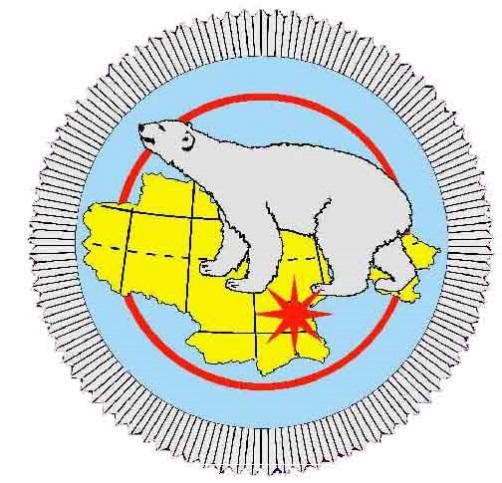 СЧЕТНАЯ ПАЛАТА ЧУКОТСКОГО АВТОНОМНОГО ОКРУГАБ Ю Л Л Е Т Е Н Ь№ 1г.Анадырь2018 годСОДЕРЖАНИЕ1. Отчет о результатах контрольного мероприятия «Проверка соблюдения законодательства при осуществлении бюджетного процесса, законности и результативности использования межбюджетных трансфертов, предоставленных в 2016-2017 годах из окружного бюджета муниципальному образованию Провиденский городской округ»……………………………………………….……32. Отчет о результатах контрольного мероприятия «Проверка законности и результативности использования средств окружного бюджета на реализацию Государственной программы «Развитие малоэтажного жилищного строительства и обеспечение комфортной среды проживания населения в Чукотском автономном округе в 2017-2022 годах» в части исполнения Подпрограммы «Развитие малоэтажного жилищного строительства» за 2017 год.……………….213. Отчет о результатах контрольного мероприятия «Проверка законности и результативности использования средств окружного бюджета на реализацию Государственной программы «Развитие жилищно-коммунального хозяйства и водохозяйственного комплекса Чукотского автономного округа на 2016-2020 годы» мероприятия «Субсидии на возмещение организациям жилищно-коммунального хозяйства фактических затрат, связанных с приобретением питьевой воды в г. Певек» за 2017 год………………………………………….…..43Отчето результатах контрольного мероприятия«Проверка соблюдения законодательства при осуществлении бюджетного процесса, законности и результативности использования межбюджетных трансфертов, предоставленных в 2016-2017 годах из окружного бюджета муниципальному образованию Провиденский городской округ»	1. Основание для проведения контрольного мероприятия: пункт 1.5.1. Плана работы Счетной палаты Чукотского автономного округа на 2018 год, (утвержден решением Коллегии Счетной палаты Чукотского автономного округа, протокол от 27 декабря 2017 года №23) и План работы Счетной палаты Провиденского городского округа (утвержден Приказом от 23 декабря 2017 года №30-о/д).2. Предмет контрольного мероприятия: деятельность органов местного самоуправления муниципального образования Провиденский городской округ по организации бюджетного процесса муниципального образования и использованию средств, предоставленных из окружного бюджета в виде межбюджетных трансфертов в 2016-2017 годах. Нормативные правовые акты, регламентирующие процесс исполнения бюджета Провиденского городского округа, бухгалтерская, финансовая, статистическая, управленческая и иная отчетность, первичные и иные документы, подтверждающие операции по учету доходов и расходов бюджета муниципального образования.	3. Объекты контрольного мероприятия:	- Администрация Провиденского городского округа (далее – Администрация);	- Управление финансов, экономики и имущественных отношений Администрации Провиденского городского округа (далее – Управление финансов);	- Управление социальной политики Администрации Провиденского городского округа (далее – Управление социальной политики).	4. Срок проведения контрольного мероприятия - с 6 по 21 февраля 2018 года.	5. Цели контрольного мероприятия:5.1. Проверка соблюдения законодательства при осуществлении бюджетного процесса в муниципальном образовании Провиденский городской округ в проверяемом периоде;5.2. Проверка законности и результативности использования межбюджетных трансфертов, предоставленных в 2016-2017 годах из окружного бюджета муниципальному образованию Провиденский городской округ.	6. Проверяемый период деятельности: 2016 - 2017 годы.	7. Краткая характеристика проверяемой сферы использования государственных средств и деятельности объектов проверки.В соответствии Законом Чукотского автономного округа от 8 августа 2015 года №51-ОЗ «Об объединении поселений, входящих в состав Провиденского муниципального района, и организации местного самоуправления на объединенной территории» Провиденский муниципальный район наделен с 1 января 2016 года статусом городского округа. В состав Провиденского городского округа входят 5 поселков сельского типа (сёл), не являющихся муниципальными образованиями: Новое Чаплино, Сиреники, Нунлигран, Энмелен, Янракыннот. Провиденский городской округ не имеет административно-территориального деления.Администрация осуществляет свою деятельность с 1 января 2016 года в соответствии с Уставом Провиденского городского округа (далее – Устав), утвержденным Решением Совета депутатов Провиденского муниципального района от 30 октября 2015 года №233 и является исполнительно – распорядительным органом местного самоуправления, наделенным полномочиями по решению вопросов местного значения и полномочиями для осуществления отдельных государственных полномочий, переданных органам местного самоуправления Провиденского городского округа федеральными законами и законами Чукотского автономного округа.Администрация является юридическим лицом со всеми правами и обязанностями, установленными законодательством, имеет самостоятельный баланс, а также соответствующие печати, штампы и бланки установленного образца, внесена в Единый государственный реестр юридических лиц и поставлена на учет в Межрайонной инспекции Федеральной налоговой службы №1 по Чукотскому автономному округу.Управление финансов с 1 января 2016 года осуществляет свою деятельность на основании Положения (далее – Положение об Управлении финансов), утвержденного Постановлением Администрации Провиденского муниципального района от 5 ноября 2015 года №264. В соответствии с Положением об Управлении финансов функции Управления определены в области экономики, финансов, имущественных отношений, а также координирующих в этих сферах деятельность всех муниципальных бюджетных учреждений и предприятий Провиденского городского округа. Управление финансов является юридическим лицом со всеми правами и обязанностями, установленными законодательством, имеет самостоятельный баланс и соответствующие печати, штампы и бланки установленного образца, внесено в Единый государственный реестр юридических лиц и поставлено на учет в Межрайонной инспекции Федеральной налоговой службы №1 по Чукотскому автономному округу.Управление социальной политики с 1 января 2016 года осуществляет свою деятельность на основании Положения (далее – Положение об Управлении социальной политики), утвержденного Постановлением Администрации Провиденского муниципального района от 30 ноября 2015 года №286. В соответствии с Положением об Управлении социальной политики функции Управления определены в сфере образования, культуры, молодёжной политики, спорта, туризма, защиты прав несовершеннолетних, а также координирующих в этих сферах деятельность образовательных организаций и учреждений культуры Провиденского городского округа.Управление социальной политики является юридическим лицом со всеми правами и обязанностями, установленными законодательством, имеет самостоятельный баланс, и соответствующие печати, штампы и бланки установленного образца, внесено в Единый государственный реестр юридических лиц и поставлено на учет в Межрайонной инспекции Федеральной налоговой службы №1 по Чукотскому автономному округу.	8. По результатам контрольного мероприятия установлено следующее.8.1. Цель 1:  Проверка соблюдения законодательства при осуществлении бюджетного процесса в муниципальном образовании Провиденского городского округа в проверяемом периоде.Бюджетные правоотношения между органами государственной власти и органами местного самоуправления Чукотского автономного округа регулируются Бюджетным кодексом Российской Федерации (далее – Бюджетный кодекс), Федеральным законом Российской Федерации от 6 октября 2003 года №131-ФЗ «Об общих принципах организации местного самоуправления в Российской Федерации» (далее – Закон №131-ФЗ), Законом Чукотского автономного округа от 24 апреля 2009 года №48-ОЗ «О методиках распределения субвенций из окружного бюджета», Законом Чукотского автономного округа от 24 мая 2002 года №31-ОЗ «О бюджетном процессе в Чукотском автономном округе», законами об окружном бюджете на очередной финансовый год и другими нормативными правовыми актами Российской Федерации и Чукотского автономного округа.Правовой статус Провиденского городского округа как муниципального образования определен Уставом.В соответствии со статьей 22 Устава структуру органов местного самоуправления Провиденского городского округа составляют:- представительный орган муниципального образования – Совет депутатов Провиденского городского округа Чукотского автономного округа (далее – Совет депутатов);- высшее должностное лицо муниципального образования – Глава Провиденского городского округа Чукотского автономного округа;- исполнительно-распорядительный орган муниципального образования – Администрация Провиденского городского округа Чукотского автономного округа;- Контрольно-счетная палата Провиденского городского округа Чукотского автономного округа.В нарушение пункта 8 статьи 37 Закона №131-ФЗ и статьи 42 Устава представительным органом – Советом депутатов не утверждена структура Администрации.В проверяемом периоде финансово-бюджетная деятельность в Провиденском городском округе осуществлялась в соответствии с Уставом, Положением о бюджетном процессе в Провиденском городском округе (далее – Положение о бюджетном процессе), утвержденным Решением Совета депутатов от 24 декабря 2007 года №255, на основании Решений Совета депутатов от 25 декабря 2015 года №244 «О бюджете Провиденского городского округа на 2016 год», от 23 декабря 2016 года №28 «О бюджете Провиденского городского округа на 2017» (далее – Решение о бюджете), с учетом положений Бюджетного и Налогового кодексов Российской Федерации, Законов Чукотского автономного округа и других нормативных правовых актов Российской Федерации, Чукотского автономного округа, а также на основании Решений представительного органа муниципального образования.В нарушение пункта 2 статьи 264.4 Бюджетного кодекса Российской Федерации (далее - Бюджетный кодекс), Положением о бюджетном процессе не предусмотрена норма положения о проведении внешней проверки годового отчета об исполнении бюджета.Организация исполнения местного бюджета осуществлялась Управлением финансов на основании сводной бюджетной росписи, составленной в соответствии с Порядком составления и ведения сводной бюджетной росписи бюджета Провиденского городского округа и бюджетных росписей главных распорядителей средств, утвержденного приказом Управления финансов от 30 декабря 2015 года №97, что соответствует требованиям бюджетного законодательства.Показатели сводной бюджетной росписи районного бюджета на 2016 и 2017 годы соответствуют показателям, утвержденным Решениями о бюджете на соответствующий финансовый год и доведены до главных распорядителей средств местного бюджета в соответствии с установленными требованиями.В соответствии с ведомственной структурой расходов местного бюджета, утвержденной Решениями о бюджете на 2016 и 2017 годы, главными распорядителями бюджетных средств в проверяемом периоде являлись Администрация, Управление финансов, Управление социальной политики, Совет депутатов, Счетная палата Провиденского городского округа Чукотского автономного округа, Избирательная комиссия Провиденского городского округа Чукотского автономного округа.Основные показатели исполнения местного бюджета за 2016 и 2017 годы приведены в таблице №1.Таблица №1(тыс. рублей)Доходы бюджета за проверяемый период увеличились с 811 799,0 тыс. рублей в 2016 году до 873 373,2 тыс. рублей в 2017 году (на 7,6%), в том числе: по налоговым и неналоговым доходам – с 63 964,9 тыс. рублей до 69 785,8 тыс. рублей (на 8,3 %); по безвозмездным поступлениям – с 747 831,1 тыс. рублей до 803 587,4 тыс. рублей (на 7,5%).Доля безвозмездных поступлений в общем объеме доходов местного бюджета в 2016 году составляла 92,1% (из них дотации - 46,6%), в 2017 году – 92% (из них дотации 48,7%).Расходы местного бюджета увеличились с 787 986,5 тыс. рублей в 2016 году до 864 368,7 тыс. рублей в 2017 году (на 9,7%).По результатам исполнения местного бюджета сложился профицит: за 2016 год - в объеме 23 812,5 тыс. рублей, за 2017 год – 9 004,5 тыс. рублей. Кассовое исполнение по доходам местного бюджета в 2016 и 2017 годах составило 99,7% и 96,2% соответственно, по расходам – 95,9% и 92,3% соответственно.Проверкой нормативных правовых актов Провиденского городского округа установлено, что Администрация не в полном объеме принимает меры к поддержанию и оформлению текстов нормативных правовых актов Провиденского городского округа в актуальной редакции (с учетом изменений и дополнений).8.2. Цель 2: законность и результативность использования межбюджетных трансфертов, предоставленных в 2016-2017 годах из окружного бюджета муниципальному образованию Провиденский городской округ.В проверяемом периоде из окружного бюджета местному бюджету предоставлялась государственная поддержка в форме дотаций, субсидий на софинансирование расходных обязательств, субвенций – на исполнение делегированных государственных полномочий и иных межбюджетных трансфертов.Информация о межбюджетных трансфертах, полученных местным бюджетом из окружного бюджета и их использовании в 2016-2017 годах, представлена в таблице №2.Таблица №2(тыс. рублей)* с учетом остатков субсидии из резервного фонда Правительства Чукотского автономного округа 2016 годаИз окружного бюджета предоставлено: - в 2016 году: дотация на поддержку мер по обеспечению сбалансированности бюджетов городских округов, дотация на выравнивание бюджетной обеспеченности городских округов, 10 субсидий, 7 субвенций и один вид иных межбюджетных трансфертов; - в 2017 году: – дотация на поддержку мер по обеспечению сбалансированности бюджетов городских округов, дотация на выравнивание бюджетной обеспеченности городских округов, 10  субсидий и 7 субвенций.В проверяемом периоде в местный бюджет межбюджетные трансферты целевого назначения поступали в объеме заявленной потребности: в 2016 году в сумме 368 547,0 тыс. рублей (субсидии – 77 140,8 тыс. рублей, субвенции – 290 770,6 тыс. рублей, иные межбюджетные трансферты - 635,6 тыс. рублей), в 2017 году – 389 094,1 тыс. рублей (субсидии – 70 938,4 тыс. рублей, субвенции – 318 155,7 тыс. рублей).По состоянию на 1 января 2017 года остаток неиспользованных средств окружного бюджета на счетах получателей средств местного бюджета составил 11 064,0 тыс. рублей, на 1 января 2018 года - 1 215,1 тыс. рублей. В соответствии с пунктом 5 статьи 242 Бюджетного кодекса неиспользованные остатки межбюджетных трансфертов в полном объеме возвращены в доход окружного бюджета.Проверкой охвачены целевые виды межбюджетных трансфертов, предоставленных из окружного бюджета местному бюджету.8.2.1. СубсидииВ проверяемом периоде субсидии в местный бюджет из окружного бюджета предоставлялись в целях софинансирования расходных обязательств, возникающих при выполнении полномочий органов местного самоуправления по вопросам местного значения, в соответствии с заключенными соглашениями между главными распорядителями средств местного бюджета - получателями субсидий и органами исполнительной власти Чукотского автономного округа. Информация о субсидиях и их использовании в проверяемом периоде по главным распорядителям средств местного бюджета представлена в таблице №3.											        Таблица №3										                 (тыс.рублей)В местный бюджет субсидии из окружного бюджета поступили в объеме заявленной потребности: в 2016 году в сумме 77 140,8 тыс. рублей, в 2017 году - 70 938,4 тыс. рублей. Кассовые расходы за счет субсидий составили в 2016 году 66 959,7 тыс. рублей или 86,8 % от поступивших субсидий, в 2017 году - 70 930,7 тыс. рублей или 99,9 %.Проверкой охвачено за 2016 год девять субсидий на общую сумму 33 066,8 тыс. рублей, за 2017 год – восемь субсидий на общую сумму 31 583,0 тыс. рублей.В ходе проведения проверки законности и результативности использования субсидий в проверяемом периоде установлены следующие нарушения.1. В нарушение пункта 3 статьи 78 Бюджетного кодекса:1) отдельные положения Порядка предоставления финансовой поддержки на производство молочной продукции (утвержден Постановлением Администрации от 23 марта 2017 года №117), Порядка предоставления финансовой поддержки на производство социально значимых видов хлеба в 2017 году (утвержден Постановлением Администрации от 28 марта 2017 года №84) и Порядка предоставления субсидии субъектам предпринимательской деятельности, осуществляющим деятельность в сельской местности Провиденского городского округа, на возмещение части затрат по оплате коммунальных услуг на 2017 год (утвержден Постановлением Администрации от 10 марта 2017 года №90) не соответствуют Общим требованиям к муниципальным правовым актам, регулирующим предоставление субсидий юридическим лицам (за исключением субсидий государственным (муниципальным) учреждениям), индивидуальным предпринимателям, а также физическим лицам – производителям товаров, работ, услуг, установленным Постановлением Правительства Российской Федерации от 6 сентября 2016 года №887, что свидетельствует о наличии коррупциогенных факторов (неполнота административных процедур), возникающих при предоставлении субсидии получателям. Общая сумма финансовой оценки нарушений составила 13 475,0 тыс. рублей.Результаты проверки соответствия нормативных правовых актов Провиденского городского округа, регулирующих предоставление субсидий юридическим лицам, требованиям Постановления Правительства РФ №887 и финансовая оценка выявленных нарушений отражены в таблице №4. 											        Таблица №42) в Порядке предоставления субсидий субъектам предпринимательской деятельности, осуществляющим деятельность в сельской местности Провиденского городского округа, на возмещение части затрат по оплате коммунальных услуг на 2016 год (утвержден Постановлением Администрации от 6 мая 2016 года №119) отсутствует положение о критериях отбора юридических лиц (за исключением государственных (муниципальных) учреждений), индивидуальных предпринимателей, физических лиц – производителей товаров, работ, услуг, имеющих право на получение субсидий, что свидетельствует о наличии коррупциогенных факторов (неполнота административных процедур), возникающих при предоставлении субсидии получателям. Финансовая оценка нарушений составила 2 560,9 тыс. рублей.2. В проверяемом периоде не достигнуты установленные показатели результативности предоставления следующих субсидий:1) на формирование специализированного жилищного фонда для специалистов Провиденского городского округа:- в 2016 году приобретено 2 помещения при плановом показателе не менее 3 (выполнение составило 66,7%);- в 2017 году приобретено 2 помещения при плановом показателе не менее 4 (выполнение составило 50%);2) на финансовую поддержку производства мясной и молочной продукции:- за 2016 год фактически произведено 3,5 тонны молочной продукции при установленном целевом показателе «не менее 6 тонн» (58,3%);- за 2017 год фактически произведено 2,5 тонны молочной продукции  при целевом показателе «не менее 3,2 тонны» (78,1%);3) на финансовую поддержку производства социально значимых видов хлеба: - в 2016 году фактически произведено 152,6 тонны социально значимых видов хлеба при установленном целевом показателе в объеме «не менее 181,8 тонн» (83,9%);- в 2017 году фактически произведено 139,4 тонны социально значимых видов хлеба при установленном целевом показателе в объеме «не менее 143,7 тонн» (97%).При этом, при полном использовании средств субсидии на производство социально значимых видов хлеба, целевые показатели результативности в 2016 году не достигнуты, что говорит о не достоверности установленных показателей результативности. 3. В 2016 и 2017 годах субсидия на финансовую поддержку производства социально значимых видов хлеба предоставлена двум производителям хлеба-ООО «Берингов Пролив» и МП «Пищевик» в соответствии с соглашениями о предоставлении субсидии. При этом, соглашениями не установлена обязанность получателя субсидии осуществлять производство и оптовую поставку хлеба в определенном объеме и ассортименте, по цене ниже фактической себестоимости и не выше 68,0 рублей за килограмм, в соответствии с условиями предоставления субсидии. 4. В нарушение подпункта 2 статьи 179 Бюджетного кодекса и пункта 3.7. Порядка разработки, реализации и оценки эффективности муниципальных программ Провиденского городского округа (утвержден Постановлением Администрации от 22 ноября 2013 года №197) объем бюджетных ассигнований на финансовое обеспечение реализации подпрограммы «Поддержка хозяйствующих субъектов, осуществляющих деятельность в сельской местности и торговой сфере в Провиденском городском округе» Муниципальной программы «Стимулирование экономической активности населения Провиденского городского округа на 2016-2018 годы» не соответствует объему бюджетных ассигнований на финансовое обеспечение реализации данной муниципальной программы, утвержденному в Решениях о бюджете на 2016 и 2017 годы. В паспорте муниципальной программы не указаны все источники финансирования – отсутствует информация о предусмотренных за счет средств окружного бюджета субсидиях в 2016 году 2 558,2 тыс. рублей, в 2017 году – 1 362,5 тыс. рублей. Финансовая оценка нарушения составила 3 920,7 тыс. рублей.Проверкой законности и результативности использования субсидий, предоставленных в 2016-2017 годах из окружного бюджета муниципальному образованию Провиденский городской округ:- на реализацию мероприятий по выполнению ремонтных работ в муниципальных образовательных организациях;- на проведение оздоровительной кампании детей, находящихся в трудной жизненной ситуации;- на обеспечение и проведение спортивно-массовых мероприятий по национальным видам спорта;- на проведение кадастровых работ в целях формирования земельных участков;- на непредвиденные расходы из средств резервного фонда Правительства Чукотского автономного округа, нарушений не выявлено.	В соответствии с пунктом 1.6. Плана работы Счетной палаты Чукотского автономного округа на 2018 год Счетной палатой проведено контрольное мероприятие «Проверка законности и результативности использования межбюджетных трансфертов, предоставленных из окружного бюджета на обеспечение жителей Чукотского автономного округа социально значимыми продовольственными товарами в 2017 году в Провиденском городском округе», результаты которого будут отражены в отдельном отчете. 	8.2.2. СубвенцииСубвенции в местный бюджет из окружного бюджета предоставлялись в целях финансового обеспечения расходных обязательств муниципального образования, возникающих при выполнении государственных полномочий Российской Федерации, Чукотского автономного округа, переданных для осуществления органам местного самоуправления.В соответствии с Бюджетным кодексом, виды субвенций и методики распределения между бюджетами муниципальных образований Чукотского автономного округа субвенций из окружного бюджета на осуществление органами местного самоуправления муниципальных образований отдельных государственных полномочий определены Законом Чукотского автономного округа от 24 апреля 2009 года №48-ОЗ.Информация о субвенциях и их использовании в проверяемом периоде по главным распорядителям средств местного бюджета, представлена в таблице №4.Таблица №4(тыс. рублей)В местный бюджет субвенции из окружного бюджета поступили в объеме: в 2016 году - 290 770,6 тыс. рублей, в 2017 году - 318 155,6 тыс. рублей. Кассовые расходы за счет субвенций составили в 2016 году 289 898,9 тыс. рублей или 99,7 % от поступивших субвенций, в 2017 году - 316 940,5 тыс. рублей или 99,6 %. Проверкой охвачен весь объем поступивших субвенций.В ходе проведения проверки законности и результативности использования субвенций в проверяемом периоде установлены следующие нарушения.1. В результате ненадлежащего исполнения должностными лицами возложенных обязанностей, Администрацией в 2017 году осуществлены расходы по оплате штрафа за счет средств субвенции на осуществление полномочий Российской Федерации по государственной регистрации актов гражданского состояния в размере 5,0 тыс. рублей, что не соответствует целям предоставления субвенции и является нарушением статьи 140 Бюджетного кодекса. 2. В нарушение статьи 140 Бюджетного кодекса и Порядка обращения за получением и выплаты компенсации части платы, взимаемой с родителей (законных представителей) за присмотр и уход за детьми, осваивающими образовательные программы дошкольного образования в образовательных организациях Чукотского автономного округа, осуществляющих образовательную деятельность, утвержденного Постановлением Правительства Чукотского автономного округа от 21 апреля 2017 года №155 (далее – Порядок №155), в 2017 году за счет субвенции  на компенсацию части платы, взимаемой с родителей (законных представителей) за присмотр и уход за детьми, посещающими образовательные организации, реализующие образовательные программы дошкольного образования, Управлением социальной политики произведены выплаты компенсации в размере 169,9 тыс. рублей. Проверкой первичных учетных документов, подтверждающих фактические расходы в 2016 и 2017 годах, произведенные за счет субвенций:- на обеспечение деятельности комиссий по делам несовершеннолетних;- на предоставление мер социальной поддержки по оплате жилья и коммунальных услуг работникам;- на получение общедоступного и бесплатного дошкольного, начального общего, основного общего, среднего (полного) общего образования;- на осуществление полномочий по обеспечению деятельности административных комиссий;- на осуществление государственных полномочий по осуществлению учета граждан в связи с переселением;- на осуществление полномочий по организации проведения мероприятий по отлову и содержанию безнадзорных животных, нарушений не выявлено.8.2.3. Иные межбюджетные трансфертыВ ходе проведения проверки законности и результативности использования иных межбюджетных трансфертов в проверяемом периоде установлено, что в нарушение пункта 1.3 Порядка назначения и выплаты компенсации части родительской платы за присмотр и уход за детьми в образовательных организациях Чукотского автономного округа, реализующих образовательную программу дошкольного образования, утвержденного Постановлением Правительства Чукотского автономного округа от 15 января 2014 года №10, за счет средств иных межбюджетных трансфертов на компенсацию части родительской платы за присмотр и уход за детьми в муниципальных образовательных организациях Чукотского автономного округа, реализующих образовательную программу дошкольного образования в 2016 году, Управлением социальной политики  произведены выплаты компенсации в размере 8,3 тыс. рублей (не верно установлен размер компенсации на первого ребенка).  8.2.4. Соблюдение действующего законодательства в сфере закупок товаров, работ и услуг при заключении государственных контрактов.В ходе проверки соблюдения действующего законодательства в сфере закупок товаров, работ и услуг при заключении муниципальных контрактов Управлением финансов допущено десять процедурных нарушений Федерального закона от 5 апреля 2013 года №44-ФЗ «О контрактной системе в сфере закупок товаров, работ, услуг для обеспечения государственных и муниципальных нужд» (далее - Закон №44-ФЗ), не имеющих финансовой оценки,  Администрацией - три процедурных нарушения, не имеющих финансовой оценки, а именно:- части 14 статьи 21 – на официальном сайте в единой информационной системе в сфере закупок 5 извещений об осуществлении закупок размещены ранее десяти календарных дней со дня внесения изменений в план-график в отношении таких закупок;- части 3 статьи 103 – несвоевременно представлены сведения о восьми заключенных контрактах, подлежащие включению в Реестр контрактов, заключенных заказчиками.9. Выводы:1. В нарушение статьи 22 Устава Провиденского городского округа наименование Контрольно-счетной палаты Провиденского городского округа не соответствует наименованию юридического лица, зарегистрированного в Едином государственном реестре юридических лиц – «Счетная палата Провиденского городского округа Чукотского автономного округа».2. В нарушение пункта 8 статьи 37 Закона №131-ФЗ и статьи 42 Устава представительным органом – Советом депутатов не утверждена структура Администрации.3. В нарушение пункта 2 статьи 264.4 Бюджетного кодекса, Положением о бюджетном процессе в Провиденском городском округе не предусмотрена норма о проведении внешней проверки годового отчета об исполнении бюджета.4. Проверкой нормативных правовых актов Провиденского городского округа установлено, что Администрация не в полном объеме принимает меры к поддержанию нормативных правовых актов Провиденского городского округа в актуальной редакции (с учетом изменений и дополнений).	5. Из окружного бюджета в 2016 году предоставлены: дотация на поддержку мер по обеспечению сбалансированности бюджетов городских округов, дотация на выравнивание бюджетной обеспеченности городских округов, 10 субсидий, 7 субвенций и один иной межбюджетный трансферт; в 2017 году – дотация на поддержку мер по обеспечению сбалансированности бюджетов городских округов, дотация на выравнивание бюджетной обеспеченности городских округов, 10 субсидий и 7 субвенций.6. В проверяемом периоде в местный бюджет межбюджетные трансферты целевого назначения поступали в объеме заявленной потребности: в 2016 году в сумме 368 547,0 тыс. рублей (субсидии – 77 140,8 тыс. рублей, субвенции – 290 770,6 тыс. рублей, иные межбюджетные трансферты - 635,6 тыс. рублей), в 2017 году – 389 094,1 тыс. рублей (субсидии – 70 938,4 тыс. рублей, субвенции – 318 155,7 тыс. рублей).7. По состоянию на 1 января 2017 года остаток неиспользованных средств окружного бюджета на счетах получателей средств местного бюджета составил 11 064,0 тыс. рублей, на 1 января 2018 года - 1 215,1 тыс. рублей. В соответствии с пунктом 5 статьи 242 Бюджетного кодекса неиспользованные остатки межбюджетных трансфертов в полном объеме возвращены в доход окружного бюджета.8. Кассовые расходы за счет субсидий составили: в 2016 году -  66 959,7 тыс. рублей или 86,8 % от поступивших субсидий, в 2017 году - 70 930,7 тыс. рублей или 99,9 %.9. В проверяемом периоде не достигнуты установленные показатели результативности предоставления следующих субсидий:1) на формирование специализированного жилищного фонда для специалистов Провиденского городского округа:- в 2016 году приобретено 2 помещения при плановом показателе не менее 3 (выполнение составило 66,7%);- в 2017 году приобретено 2 помещения при плановом показателе не менее 4 (выполнение составило 50%);2) на финансовую поддержку производства мясной и молочной продукции:- за 2016 год фактически произведено 3,5 тонны молочной продукции при установленном целевом показателе «не менее 6 тонн» (58,3%);- за 2017 год фактически произведено 2,5 тонны молочной продукции  при целевом показателе «не менее 3,2 тонны» (78,1%);3) на финансовую поддержку производства социально значимых видов хлеба: - в 2016 году фактически произведено 152,6 тонны социально значимых видов хлеба при установленном целевом показателе в объеме «не менее 181,8 тонн» (83,9%);- в 2017 году фактически произведено 139,4 тонны социально значимых видов хлеба при установленном целевом показателе в объеме «не менее 143,7 тонн» (97%).При полном использовании средств субсидии на производство социально-значимых видов хлеба, целевые показатели результативности в 2016 году не достигнуты, что говорит о недостоверности установленных показателей результативности.10. В 2016 и 2017 годах, в соответствии с соглашениями, субсидия на финансовую поддержку производства социально значимых видов хлеба предоставлена двум производителям – ООО «Берингов Пролив» и МП «Пищевик». При этом,  в Соглашениях не установлена обязанность получателя субсидии осуществлять производство и оптовую поставку хлеба в объеме и ассортименте, указанном в соглашении, по цене ниже фактической себестоимости и не выше 68,0 рублей за килограмм, в соответствии с условиями предоставления субсидии. 11. В нарушение пункта 3 статьи 78 Бюджетного кодекса:- отдельные положения Порядка предоставления финансовой поддержки на производство молочной продукции, Порядка предоставления финансовой поддержки на производство социально значимых видов хлеба в 2017 году и Порядка предоставления субсидии субъектам предпринимательской деятельности, осуществляющим деятельность в сельской местности Провиденского городского округа, на возмещение части затрат по оплате коммунальных услуг на 2017 год не соответствуют Общим требованиям к муниципальным правовым актам, регулирующим предоставление субсидий юридическим лицам (за исключением субсидий государственным (муниципальным) учреждениям), индивидуальным предпринимателям, а также физическим лицам – производителям товаров, работ, услуг, установленным Постановлением Правительства Российской Федерации от 6 сентября 2016 года №887, что свидетельствует о наличии коррупциогенных факторов (неполнота административных процедур), возникающих при предоставлении субсидии получателям. Общая сумма финансовой оценки нарушений составила 13 475,0 тыс. рублей; 	- в Порядке предоставления субсидий субъектам предпринимательской деятельности, осуществляющим деятельность в сельской местности Провиденского городского округа, на возмещение части затрат по оплате коммунальных услуг на 2016 год отсутствует положение о критериях отбора юридических лиц (за исключением государственных (муниципальных) учреждений), индивидуальных предпринимателей, физических лиц – производителей товаров, работ, услуг, имеющих право на получение субсидий, что свидетельствует о наличии коррупциогенных факторов (неполнота административных процедур), возникающих при предоставлении субсидии получателям. Общая сумма финансовой оценки нарушений составила 2 560,9 тыс. рублей.12. В нарушение подпункта 2 статьи 179 Бюджетного кодекса и пункта 3.7. Порядка разработки, реализации и оценки эффективности муниципальных программ Провиденского городского округа объем бюджетных ассигнований на финансовое обеспечение реализации подпрограммы «Поддержка хозяйствующих субъектов, осуществляющих деятельность в сельской местности и торговой сфере в Провиденском городском округе» Муниципальной программы «Стимулирование экономической активности населения Провиденского городского округа на 2016-2018 годы» не соответствует объему бюджетных ассигнований на финансовое обеспечение реализации данной муниципальной программы, утвержденному в Решениях о бюджете на 2016 и 2017 годы. В паспорте муниципальной программы не указаны все источники финансирования – отсутствует информация о предусмотренных за счет средств окружного бюджета субсидиях в 2016 году 2 558,2 тыс. рублей, в 2017 году – 1 362,5 тыс. рублей. Общая сумма финансовой оценки нарушений составила 3 920,7 тыс. рублей.13. Кассовые расходы за счет субвенций составили в 2016 году 289 898,9 тыс. рублей или 99,7 % от поступивших субвенций, в 2017 году - 316 940,5 тыс. рублей или 99,6 %. 14. Администрацией в 2017 году осуществлены расходы по оплате штрафа за счет средств субвенции на осуществление полномочий Российской Федерации по государственной регистрации актов гражданского состояния в размере 5,0 тыс. рублей, что не соответствует целям предоставления субвенции и является нарушением статьи 140 Бюджетного кодекса. 15. В нарушение статьи 140 Бюджетного кодекса и Порядка обращения за получением и выплаты компенсации части платы, взимаемой с родителей (законных представителей) за присмотр и уход за детьми, осваивающими образовательные программы дошкольного образования в образовательных организациях Чукотского автономного округа, осуществляющих образовательную деятельность, в 2017 году за счет средств субвенции на компенсацию части платы, взимаемой с родителей  за присмотр и уход за детьми, посещающими образовательные организации, реализующие образовательные программы дошкольного образования, произведены выплаты компенсации в размере 169,9 тыс. рублей. 16. В нарушение Порядка назначения и выплаты компенсации части родительской платы за присмотр и уход за детьми в образовательных организациях Чукотского автономного округа, реализующих образовательную программу дошкольного образования в 2016 году за счет средств иных межбюджетных трансфертов на компенсацию части родительской платы за присмотр и уход за детьми в муниципальных образовательных организациях Чукотского автономного округа, реализующих образовательную программу дошкольного образования произведены выплаты компенсации в размере 8,3 тыс. рублей. 	17. В ходе проверки соблюдения действующего законодательства в сфере закупок товаров, работ и услуг при заключении муниципальных контрактов Управлением финансов допущено тринадцать процедурных нарушений, не имеющих финансовой оценки.	11. Предложения:	1. Утвердить отчёт по результатам контрольного мероприятия «Проверка соблюдения законодательства при осуществлении бюджетного процесса, законности и результативности использования межбюджетных трансфертов, предоставленных в 2016-2017 годах из окружного бюджета муниципальному образованию Провиденский городской округ».2. Отчет направить в Думу и Губернатору Чукотского автономного округа.3. Направить представление Счетной палаты Чукотского автономного округа в адрес Главы Провиденского городского округа.	Аудитор Счетной палатыЧукотского автономного округа			          		       Н.В. ГоловачёваОтчето результатах контрольного мероприятия«Проверка законности и результативности использования средств окружного бюджета на реализацию Государственной программы «Развитие малоэтажного жилищного строительства и обеспечение комфортной среды проживания населения в Чукотском автономном округе в 2017-2022 годах» в части исполнения Подпрограммы «Развитие малоэтажного жилищного строительства» за 2017 год1. Основание для проведения контрольного мероприятия: пункт 1.1 Плана работы Счетной палаты Чукотского автономного округа на 2018 год, утвержденного решением Коллегии Счетной палаты Чукотского автономного округа от 27 декабря 2017 года №23.2. Предмет контрольного мероприятия: процесс использования средств, предоставленных из окружного бюджета в виде субсидии бюджетам муниципальных образований на обеспечение мероприятий по развитию малоэтажного строительства в рамках реализации Государственной программы «Развитие малоэтажного жилищного строительства и обеспечение комфортной среды проживания населения в Чукотском автономном округе в 2017-2022 годах» в части исполнения Подпрограммы «Развитие малоэтажного жилищного строительства» за 2017 год».3. Объекты контрольного мероприятия: Департамент промышленной и сельскохозяйственной политики Чукотского автономного округа (далее – Департамент промышленности) и Администрация Анадырского муниципального района (далее – Администрация Анадырского района).4. Срок проведения контрольного мероприятия: с 18 января по 28 февраля 2018 года.5. Цель контрольного мероприятия: оценить законность предоставления и результативность использования средств, выделенных из окружного бюджета на реализацию Государственной программы «Развитие малоэтажного жилищного строительства и обеспечение комфортной среды проживания населения в Чукотском автономном округе в 2017-2022 годах» в части исполнения Подпрограммы «Развитие малоэтажного жилищного строительства» в Чукотском автономном округе в 2017 году.6. Проверяемый период деятельности: 2017 год.	7. Краткая характеристика проверяемой сферы формирования и использования государственных средств и деятельности объектов проверки	Одним из приоритетов национальной жилищной политики Российской Федерации является обеспечение комфортных условий проживания и доступности коммунальных услуг для населения.	Основным инструментом достижения целей государственной жилищной политики в сфере развития жилищного строительства на территории Чукотского автономного округа является Государственная программа «Развитие малоэтажного жилищного строительства и обеспечение комфортной среды проживания населения в Чукотском автономном округе в 2017 – 2022 годах» (далее – Государственная программа), утвержденная Постановлением Правительства Чукотского автономного округа от 16 августа 2017 года №316.	Основными целями Государственной программы являются: создание безопасных и благоприятных условий проживания граждан; реализация государственной политики в области жилищного строительства; повышение уровня обеспеченности населения жильем.	Цели и задачи Государственной программы соответствуют целям и задачам Государственной программы Российской Федерации «Обеспечение доступным и комфортным жильем и коммунальными услугами граждан Российской Федерации», утвержденной Постановлением Правительства Российской Федерации от 15.04.2014 г. №323, и Стратегии социально-экономического развития Дальнего Востока и Байкальского региона на период до 2025 года, утвержденной Распоряжением Правительства Российской Федерации от 28.12.2009г. №2094-р.  Задачи Государственной программы согласуются со Схемой территориального планирования Чукотского автономного округа, утвержденной Постановлением Правительства Чукотского автономного округа от 27 августа 2013 года №348, в части убыли ветхого и аварийного жилья и заменой его современным, отвечающим всем требованиям к комфорту, жилищем. Значительная часть мероприятий Государственной программы реализуется в рамках Подпрограммы «Развитие малоэтажного жилищного строительства» (далее – Подпрограмма).Достижение целей Подпрограммы осуществляется с помощью решения следующих задач:- обеспечение ежегодного роста объемов ввода жилья;- приобретение (выкуп) жилых помещений в многоквартирных домах, необходимых для переселения граждан из аварийного жилищного фонда, а также для предоставления гражданам, стоящим на учете в качестве нуждающихся в предоставлении жилых помещений по договорам социального найма;	- обеспечение жильем льготных категорий граждан.В нарушение статьи 27.3 Закона Чукотского автономного округа от 24 мая 2002 года №31-ОЗ «О бюджетном процессе в Чукотском автономном округе» (далее – Закон о бюджетном процессе), Государственная программа утверждена Правительством Чукотского автономного округа в отсутствие заключения Счетной палаты Чукотского автономного округа по результатам экспертизы проекта государственной программы Чукотского автономного округа.В 2017 году (с момента утверждения 16 августа и по 31 декабря) в Государственную программу 3 раза внесены изменения, в части увеличения объемов финансирования Подпрограммы со 150 000,0 тыс. рублей до 249 943,9 тыс. рублей (или на 40%) и основных количественных показателей оценки эффективности на 2017 год по приобретению у застройщиков квартир с 16 до 30 (или на 46,7%).Необходимо отметить, что установленный целевой индикатор (показатель) оценки эффективности реализации Государственной программы «Удельный вес введенной общей площади многоквартирных и жилых домов по отношению к общей площади жилищного фонда» не отражает сути реализуемых мероприятий по приобретению (выкупу) жилых помещений у застройщика, так как в соответствии со статьей 55 Градостроительного кодекса Российской Федерации, термин «введенная общая площадь» соотносится с процедурой ввода в эксплуатацию жилого дома и оформления разрешения на ввод застройщиком. Государственная программа не предусматривает реализацию мероприятий по строительству многоквартирных жилых домов с вводом их в эксплуатацию, построенных за счет бюджетных средств, а Чукотский автономный округ (или муниципальное образование) не выступает в качестве застройщика и не вводит в эксплуатацию жилые дома. Данный факт неоднократно отмечен в заключениях Счетной палаты Чукотского автономного округа при проведении финансово-экономической экспертизы, но не учтен разработчиками Государственной программы.	По прогнозным оценкам Департамента промышленности реализация в 2017 году Подпрограммы позволит достигнуть целевого индикатора по приобретению у застройщиков 30 квартир.8. Оценка законности предоставления и результативности использования средств, выделенных из окружного бюджета на реализацию Государственной программы «Развитие малоэтажного жилищного строительства и обеспечение комфортной среды проживания населения в Чукотском автономном округе в 2017-2022 годах» в части исполнения Подпрограммы «Развитие малоэтажного жилищного строительства» в Чукотском автономном округе в 2017 годуПо результатам контрольного мероприятия установлено следующее.Законом Чукотского автономного округа от 19 декабря 2016 года №133-ОЗ «Об окружном бюджете на 2017 год и на плановый период 2018 и 2019 годов» (далее – Закон №133-ОЗ) утверждены бюджетные ассигнования на реализацию мероприятия «Субсидии на обеспечение мероприятий по развитию малоэтажного жилищного строительства» Подпрограммы (далее – мероприятие Подпрограммы) на 2017 год в объеме 249 943,9 тыс. рублей за счет средств окружного бюджета.Объем финансовых ресурсов, предусмотренный Государственной программой (в редакции от 28 декабря 2017 года) на реализацию мероприятия Подпрограммы на 2017 год, соответствует объему утвержденных бюджетных ассигнований.В нарушение пункта 3 статьи 139 Бюджетного кодекса Российской Федерации, бюджетные ассигнования в размере 249 943,9 тыс. рублей включены в расходы окружного бюджета в отсутствие расходных обязательств в Перечне расходных обязательств Чукотского автономного округа, в целях софинансирования которых предоставляются субсидии из окружного бюджета на 2017 год и плановый период 2018 и 2019 годов, утвержденном Постановлением Правительства Чукотского автономного округа от 30 декабря 2016 года №667.	В соответствии с уточненной сводной бюджетной росписью окружного бюджета на 2017 год на финансирование мероприятия Подпрограммы Департаменту промышленности, как главному распорядителю бюджетных средств, предусматривались бюджетные ассигнования в сумме 249 943,9 тыс. рублей (или 93,7% общих программных назначений на реализацию Государственной программы в 2017 году). Кассовое исполнение за 2017 год составило 13 873,0 тыс. рублей, или 5,6% годовых бюджетных ассигнований, предусмотренных на реализацию Подпрограммы.	Показатели исполнения Департаментом промышленности бюджетных ассигнований на реализацию Подпрограммы в 2017 году приведены в таблице 1:Таблица 1(тыс. рублей)Основной причиной неисполнения Департаментом промышленности утвержденных бюджетных ассигнований явилось отсутствие необходимого объема средств на едином счете бюджета, в связи со значительным сокращением поступлений собственных доходов в окружной бюджет в 2017 году.В 2017 году реализация мероприятия Подпрограммы осуществлялась в виде предоставления субсидии бюджетам муниципальных образований Чукотского автономного округа (далее – Получатели субсидии) в целях софинансирования расходных обязательств муниципальных образований по исполнению полномочий органов местного самоуправления по обеспечению жителей доступным и комфортным жильем с учетом переселения граждан из аварийного жилищного фонда и предоставления квартир отдельным категориям граждан, нуждающимся в улучшении жилищных условий, в отсутствие расходных обязательств Чукотского автономного округа в Перечне расходных обязательств Чукотского автономного округа.Законом №133-ОЗ распределены субсидии бюджетам муниципальных образований округа на обеспечение мероприятий по развитию малоэтажного жилищного строительства на 2017 год в объеме 249 943,9 тыс. рублей, в том числе:- Анадырскому муниципальному району – 13 873,1 тыс. рублей;  - Городскому округу Эгвекинот – 117 983,6 тыс. рублей;- Чукотскому муниципальному району – 118 087,2 тыс. рублей.Предоставление субсидии осуществлялось Департаментом промышленности в соответствии с  Порядком предоставления субсидий на обеспечение мероприятий по развитию малоэтажного жилищного строительства (далее – Порядок) и на основании заключенных соглашений с Получателями субсидии с обязательным долевым софинансированием за счет средств местных бюджетов муниципальных образований, в объеме не менее 0,1 процента от общего объема средств, необходимых на реализацию мероприятия по развитию малоэтажного жилищного строительства. В целях реализации мероприятия Подпрограммы, Департаментом промышленности в 2017 году заключены Соглашения на предоставление субсидии из окружного бюджета на общую сумму 245 739,9 тыс. рублей, что на 4 204,0 тыс. рублей меньше утвержденных бюджетных ассигнований. Информация о заключенных соглашениях представлена в таблице 2:											Таблица 2												(тыс.рублей)	Порядком установлено, что размер субсидии определяется исходя из объемов средств, представленных в заявках муниципальных образований, в пределах бюджетных ассигнований, предусмотренных на реализацию мероприятия Подпрограммы с учетом потребности в жилищном строительстве на территории Чукотского автономного округа и планируемой стоимости одного квадратного метра общей площади жилых помещений. Порядком определена максимальная стоимость строительства одного квадратного метра общей площади жилых помещений в Чукотском автономном округе в размере 142,0 тыс. рублей, в соответствии со стоимостью, фактически сложившейся по объекту «16-ти квартирный жилой дом в с. Лорино», которая не может являться обоснованием для определения стоимости строительства одного квадратного метра для всех муниципальных образований Чукотского автономного округа.Кроме того, предоставление субсидии предусмотрено Порядком не на строительство, а на приобретение (выкуп) жилых помещений в многоквартирных домах у застройщика, в целях переселения граждан из аварийного жилищного фонда. При этом, норматив стоимости одного квадратного метра общей пощади для реализации мероприятий по приобретению (выкупу) жилых помещений для переселения граждан из аварийного жилищного фонда в разрезе муниципальных образований в Чукотском автономном округе не установлен.Сведения об использовании средств субсидий, предоставленных Департаментом промышленности в рамках исполнения мероприятий Подпрограммы Получателями субсидии в 2017 году, представлены в таблице 3:Таблица 3Анадырский муниципальный районВ результате проведения встречной проверки в Администрации Анадырского района по использованию средств субсидии, предоставленной из окружного бюджета в 2017 году, установлено следующее.		Использование Администрацией Анадырского района выделенной из окружного бюджета субсидии на обеспечение мероприятий по развитию малоэтажного жилищного строительства осуществлялось в рамках мероприятия «Переселение граждан из аварийного жилищного фонда на территории Анадырского муниципального района сельского поселения Канчалан» (далее – Мероприятие по переселению в с. Канчалан) Муниципальной программы «Переселение граждан из аварийного жилищного фонда на территории Анадырского муниципального района на 2017-2020 годы», утвержденной Постановлением Администрации Анадырского района от 26 апреля 2017 года №296 (далее – Муниципальная программа №296).Муниципальной программой №296 утвержден перечень аварийных многоквартирных домов на территории Анадырского муниципального района, которым, в числе аварийных многоквартирных домов и подлежащих сносу, определен 8-ми квартирный жилой дом по адресу: с. Канчалан, ул. Юбилейная, дом №2 с числом жителей 21 человек, проживающих в 8-ми жилых помещениях общей расселяемой площадью 543,2 м2.	Муниципальной программой №296 в целях реализации Мероприятия по переселению в с. Канчалан в 2017 году предусмотрен объем финансового обеспечения в сумме 41 541,5 тыс. рублей, в том числе за счет средств:	- 41 500,0 тыс. рублей – средства окружного бюджета;	- 41,5 тыс. рублей – средства местного бюджета(средства для обеспечения условий софинансирования расходных обязательств не менее 0,1 процента).Решением Совета депутатов Анадырского муниципального района от 14 декабря 2016 года №28 «О бюджете Анадырского муниципального района на 2017 год» утверждены бюджетные ассигнования на реализацию Мероприятияпо переселению в с. Канчалан в общем объеме 25 914,6 тыс. рублей, в том числе: - 13 873,1 тыс. рублей – средства окружного бюджета;- 12 041,5 тыс. рублей – средства местного бюджета, из них 41,5 тыс. рублей – средства для обеспечения условий софинансирования расходных обязательств.Программные назначения, предусмотренные Муниципальной программой №296 на реализацию Мероприятия по переселению в с. Канчалан, не соответствуют утвержденным бюджетным ассигнованиям.Департаментом промышленности и Администрацией Анадырского района заключено Соглашение о предоставлении субсидии из окружного бюджета на обеспечение мероприятий по развитию малоэтажного строительства от 31 октября 2017 года №297 (далее – Соглашение №297) в размере 13 873,0 тыс. рублей.По результатам проведения аукциона в электронной форме Администрацией Анадырского района с индивидуальным предпринимателем Головатенко Виктором Васильевичем (далее – ИП Головатенко В.В.) заключен Муниципальный контракт от 5 декабря 2016 года №57 (0188300001216000177- 0136079-01) (далее – Муниципальный контракт №57) на приобретение жилых помещений у застройщика в многоквартирных домах на территории сельского поселения Канчалан, для переселения граждан из аварийного жилищного фонда, общей жилой площадью не менее 139,8 м2. Цена контракта установлена в размере 13 886,9 тыс. рублей, со сроком исполнения до 20 июля 2017 года.Обоснование начальной максимальной цены контракта (далее – НМЦК) закупки на приобретение жилых помещений у застройщика в многоквартирных домах на территории сельского поселения Канчалан выполнено Администрацией Анадырского района методом сопоставимых рыночных цен стоимости одного квадратного метра при строительстве жилого помещения, на основании сложившейся средней стоимости трех предложений – 99 833,33 рублей. Обоснование НМЦК должно осуществляться проектно-сметным способом, в соответствии с пунктом 9 статьи 22 Федерального закона от 05.04.2013г. №44-ФЗ «О контрактной системе в сфере закупок товаров, работ, услуг для обеспечения государственных и муниципальных нужд» (далее – Закон №44-ФЗ) и подтверждаться сметными расчетами либо документами о фактических затратах, сложившихся в процессе строительства. Кроме того, в нарушение требований статей 18 и 22 Закона №44-ФЗ, предложения «о стоимости одного квадратного метра при строительстве многоквартирного дома в сельском поселении Канчалан» не соответствуют наименованию объекта закупки «Приобретение жилых помещений у застройщика в многоквартирных домах на территории сельского поселения Канчалан для переселения граждан из аварийного жилищного фонда» и задаче «приобретение жилых помещений у застройщика в МКД, необходимых для переселения граждан», установленной Муниципальной программой №296.Жилые помещения приобретены Администрацией Анадырского района по коду ОКВЭД 68.10.11.000 «Услуги по покупке и продаже жилых зданий и занимаемых ими земельных участков», что не соответствует предмету закупки.Необходимо отметить, что Администрацией в 2016 году установлены нормативы стоимости одного квадратного метра общей площади жилья в Анадырском муниципальном районе для реализации следующих мероприятий:- по обеспечению жилыми помещениями детей-сирот и детей, оставшихся без попечения родителей - Постановлением Главы Администрации от 08.08.2016г. №09 в городском поселении Угольные Копи - в размере 39 884,0 рубля, в городском поселении Беринговский и в сельских поселениях Анадырского муниципального района – в размере 13 101,0 рубль;- на формирование специализированного жилищного фонда в целях обеспечения жилыми помещениями специалистов Анадырского муниципального района – в размере не более 33 056,0 рублей.Таким образом, в отсутствие муниципального нормативного акта, которым установлен норматив стоимости одного квадратного метра приобретаемой жилой площади в Анадырском муниципальном районе, единственным документом, устанавливающим указанный норматив, является Приказ Министерства строительства и жилищно-коммунального хозяйства Российской Федерации от 12.09.2016г. №633/пр (далее – Приказ №633/пр), в соответствии с которым, стоимость одного квадратного метра общей площади жилого помещения, установленная на IV квартал 2016 года для Чукотского автономного округа, составляла 33 056,0 рублей.Расчет суммы необоснованных расходов бюджетных средств при приобретении жилых помещений по адресу: с. Канчалан, ул. Пионерская, д.13, представлены в таблице 4:Таблица 4Согласно приведенным в таблице 4 данным, в связи с отсутствием нормативно установленной стоимости одного квадратного метра жилой площади, приобретаемой в целях расселения граждан из аварийного жилья, бюджетные средства в сумме 9 153,28 тыс. рублей (в том числе: 9 144,13 тыс. рублей – средства окружного бюджета, 9,15 тыс. рублей – средства бюджета Анадырского муниципального района), израсходованы неэффективно в нарушение статьи 34 Бюджетного кодекса Российской Федерации. Строительство двухквартирного жилого дома по ул. Пионерская, дом №13 в с. Канчалан, являющегося объектом капитального строительства, осуществлялось ИП Головатенко В.В. по проектной документации, разработанной Обществом с ограниченной ответственностью «АРХ КОНТЕКСТ», г. Владивосток (шифр проекта 2017-01-08), в составе которой, в нарушение статей 14 и 30 раздела II Постановления Правительства Российской Федерации от 16 февраля 2008 года №87 «О составе разделов проектной документации и требованиях к их содержанию» (далее – Постановление №87), не разрабатывались разделы: «Конструктивные и объемно-планировочные решения», «Безопасность эксплуатации» и «Сметная документация». Отсутствие разделов проектной документации, содержащих сведения о безопасности объекта капитального строительства, не соответствует цели «создание безопасных и благоприятных условий проживания граждан», установленной Государственной программой и Муниципальной программой №296, и свидетельствует об отсутствии гарантии безопасности жилых помещений, предоставленных гражданам, в целях переселения из аварийного жилья. Кроме того, в Администрации Анадырского района отсутствует исполнительная и техническая документация на законченный строительством жилой дом, не позволяющая установить безопасность жилых помещений, что является нарушением порядка реализации государственных программ Чукотского автономного округа.Доводы Департамента промышленности и Администрации Анадырского района о строительстве ИП Головатенко В.В. двухквартирного жилого дома по ул. Пионерская, дом №13 в с. Канчалан для личных нужд и необязательности соблюдения им требований, предъявляемых при строительстве объекта капитального строительства, не подтверждены в ходе проверки и опровергаются следующими фактами: - строительство жилого дома осуществлялось ИП Головатенко В.В. на основании разрешения на строительство от 31 января 2017 года за №RU87-501306-01-2017, выданного Администрацией Анадырского района, после заключения Муниципального контракта №57, в обусловленные контрактом сроки и с гарантированным выкупом жилых помещений за счет средств бюджета Анадырского муниципального района, предусмотренного пунктом 2.3 Муниципального контракта №57;- пунктом 4.1.1. Муниципального контракта №57 предусмотрено обязательство ИП Головатенко В.В. по строительству (возведению) жилого дома в соответствии с требованиями технических регламентов, национальных и отраслевых стандартов Российской Федерации, соответствующих разделов СН, СНиП, ГОСТ, СанПин, ТУ, градостроительных регламентов и иных обязательных требований;- пунктом 4.1.3 Муниципального контракта №57 регламентирована выдача Администрацией Анадырского муниципального района разрешения на ввод в эксплуатацию с указанием предельного срока – до 31 мая 2017 года;- в нарушение пункта 4.4.1. Муниципального контракта №57, Муниципальный заказчик (Администрация Анадырского района) в процессе строительства жилого дома не осуществлял контролирующие функции, обеспечивающие соответствие жилого дома проектно-сметной документации и вышеуказанным нормативным требованиям в целях обеспечения застройщиком условий безопасности объекта капитального строительства для проживания переселенных граждан;- вышеперечисленные требования Муниципального контракта №57, устанавливающие выполнение обязательств ИП Головатенко В.В., характерны для подрядчика, выполняющего строительно-монтажные работы по договору подряда, но избыточны для индивидуального застройщика, возводящего жилой дом для личных нужд. В нарушение частей 2 и 3 статьи 15 Жилищного кодекса Российской Федерации, пункта 7 главы 1 «Положения о признании помещения жилым помещением, жилого помещения непригодным для проживания и многоквартирного дома аварийным и подлежащим сносу или реконструкции», утвержденного Постановлением Правительства Российской Федерации от 28 января 2006 года №47 (далее – Положение №47), в Администрации Анадырского района отсутствуют документы по оценке и обследованию приобретенных жилых помещений межведомственной комиссией с участием представителей органов, уполномоченных на проведение регионального жилищного надзора (муниципального жилищного контроля), государственного контроля и надзора в сферах санитарно-эпидемиологической, пожарной, промышленной, экологической и иной безопасности, защиты прав потребителей и благополучия человека, в целях признания их пригодными для проживания граждан и на предмет соответствия их установленным в Положении №47 требованиям, что является нарушением условий реализации муниципального контракта.Вышеизложенные факты свидетельствуют о коррупциогенных факторах при реализации Мероприятия по переселению в с. Канчалан.Права собственности Головатенко В.В. на жилые помещения в законченном строительством двухквартирном жилом доме по ул. Пионерская, дом №13 в с. Канчалан, зарегистрированы в Управлении Федеральной службы государственной регистрации, кадастра и картографии по Магаданской области и Чукотскому автономному округу (далее – Росреестр) 26 июня 2017 года и подтверждены выписками из Единого государственного реестра недвижимости на каждое жилое помещение (квартиру). То есть, жилые помещения в указанном доме приобретены в рамках действия Муниципального контракта №57, не у застройщика, а у собственника Головатенко В.В. на вторичном рынке жилья, определение которого установлено пунктом 5 Приказа Росстата от 05.08.2016г. №390 «Об утверждении статистического инструментария для организации федерального статистического наблюдения за ценами и финансами» (далее – Приказ Росстата №390).Права собственности Администрации Анадырского района на жилые помещения законченного строительством двухквартирного жилого дома в с. Канчалан по ул. Пионерская, дом №13 зарегистрированы в Росреестре 20 июля 2017 года и подтверждены выписками из Единого государственного реестра недвижимости на каждое жилое помещение (квартиру).Оплата Администрацией Анадырского района за приобретенные жилые помещения произведена ИП Головатенко В.В. в общей сумме 13 886,9 тыс. рублей, в том числе: 13 873,0 тыс. рублей – за счет средств окружного бюджета, 13,9 тыс. рублей – за счет средств местного бюджета.Департаментом промышленности в 2017 году субсидия в сумме 13 873,0 тыс. рублей за счет средств окружного бюджета перечислена Администрации Анадырского района 19 декабря 2017 года.Информация о приобретенных Администрацией Анадырского района у Головатенко В.В. жилых помещениях общей площадью 143,2  м2 двухквартирном жилом доме по адресу: с. Канчалан, ул. Пионерская, дом №13 представлена в таблице 5:Таблица 5Приобретенные жилые помещения в жилом доме №13 по ул. Пионерская, переданы по договорам найма муниципального жилищного фонда двум семьям из восьми, имеющим право на переселение граждан из жилого дома №2 по ул. Юбилейная с. Канчалан, признанного аварийным и подлежащим сносу. Площадь предоставленных жилых помещений сопоставима с площадью ранее занимаемых указанными гражданами жилых помещений по договорам социального найма и не нарушает требований, установленных статьей 89 Жилищного кодекса Российской Федерации.При использовании средств субсидии, предоставленной из окружного бюджета, установлено, что Администрацией Анадырского района в 2017 году количественные показатели оценки эффективности Муниципальной программы №296 не достигнуты:- расселено 140,6 квадратных метров жилой площади из аварийного 8-ми квартирного дома по ул. Юбилейной, д.2, что составляет 26% от общей жилой площади аварийного дома;- переселены 7 человек или 33,3% (из числа жителей 21 человек), подлежащих переселению из аварийного дома;- Администрацией не реализованы функции контроля по созданию безопасных и благоприятных условий проживания граждан в переселенном доме по адресу: сельское поселение Канчалан, ул. Пионерская, дом 13.Городской округ ЭгвекинотВ целях предоставления жилых помещений гражданам, нуждающимся в улучшении жилищных условий, в рамках муниципальной программы «Содержание, развитие и ремонт инфраструктуры городского округа Эгвекинот на 2016-2018 годы», утвержденной Постановлением Администрации Иультинского муниципального района от 20.11.2015г. №131-па (далее – Муниципальная программа №131) разработано мероприятие «Развитие малоэтажного жилищного строительства» (далее – Мероприятие по переселению в с. Амгуэма) с объемом финансового обеспечения в общей сумме 118 019,05 тыс. рублей, в том числе:- 117 901,03 – тыс. рублей за счет средств окружного бюджета;- 118,02 – тыс. рублей за счет средств местного бюджета (доля софинансирования расходных обязательств не менее 0,1 процента).Решением Совета депутатов городского округа Эгвекинот «О бюджете городского округа Эгвекинот на 2017 год» утверждены бюджетные ассигнования на реализацию Мероприятия по переселению в с. Амгуэма в общем объеме 118 101,7 тыс. рублей, в том числе: - 117 983,6 тыс. рублей – средства окружного бюджета; - 118,1тыс. рублей – средства местного бюджета (средства для обеспечения условий софинансирования расходных обязательств не менее 0,1 процента).		Программные назначения, предусмотренные Муниципальной программой №131 на реализацию Мероприятия по переселению в с. Амгуэма, не соответствуют утвержденным бюджетным ассигнованиям.Администрацией городского округа Эгвекинот, в рамках реализации Мероприятия по переселению в с. Амгуэма, 12 граждан с семьями городского округа Эгвекинот признаны малоимущими и нуждающимися в улучшении жилищных условий, в целях предоставления им жилых помещений по договорам социального найма.Департаментом промышленности и Администрацией городского округа Эгвекинот заключено Соглашение от 25 октября 2017 года №296 (далее – Соглашение №296) о предоставлении субсидии из окружного бюджета в размере 117 699,6 тыс. рублей.По результатам аукциона в электронной форме Администрацией городского округа Эгвекинот с  Непубличным акционерным обществом «Чукотская торговая компания» (далее – НАО «ЧТК») заключен Муниципальный контракт от 11 декабря 2017 г. №124-ПЖП (0188300000917000148-0247089-01) (далее – Муниципальный контракт №124) на приобретение жилых помещений (квартир) у застройщика во вновь построенном малоэтажном многоквартирном доме в с. Амгуэма, общей площадью 831,12 м2. Цена контракта установлена в размере 118 019,0 тыс. рублей, со сроком исполнения до31 мая 2018 года.Обоснование НМЦК закупки на приобретение жилых помещений определено из расчета потребности Администрации городского округа Эгвекинот в приобретении жилья в с. Амгуэма для указанной категории граждан общей жилой площадью 831,12 м2 и предельной стоимости строительства одного квадратного метра в размере 142,0 тыс. рублей, установленной Государственной программой, что не соответствует требованиям статьи 22 Закона №44-ФЗ.Фактическая общая площадь приобретенных жилых помещений в соответствии с техническим планом составила 829,7 м2 общей стоимостью 117 817,4 тыс. рублей.Права собственности городского округа Эгвекинот на жилые помещения (квартиры) в законченном строительством 12-ти квартирном жилом доме по ул. Северная, дом №9 в с. Амгуэма общей жилой площадью 829,7 м2 зарегистрированы в Росреестре 28 декабря 2017 года и подтверждены выписками из Единого государственного реестра недвижимости на каждое жилое помещение (квартиру).Заявка о предоставлении субсидии из окружного бюджета в размере 117 699,6 тыс. рублей направлена 20 декабря 2017 года Администрацией городского округа Эгвекинот в Департамент промышленности с приложением документов, предусмотренных Порядком и Соглашением №296. По состоянию на 31 декабря 2017 года Департаментом промышленности субсидия на реализацию Мероприятия по переселению в с. Амгуэма, в нарушение Закона №133-ОЗ и Соглашения №296, бюджету городского округа Эгвекинот не предоставлялась по причине отсутствия средств в окружном бюджете. В результате, на балансе Администрации городского округа Эгвекинот по состоянию на 31 декабря 2017 года числится кредиторская задолженность перед НАО «ЧТК» в сумме 117 699,6 тыс. рублей, по средствам субсидии, предоставляемой из окружного бюджета.В 2018 году Департаментом промышленности (22 января) перечислена субсидия на обеспечение мероприятий по развитию малоэтажного жилищного строительства бюджету городского округа Эгвекинот в сумме 74 642,3 тыс. рублей, остаток кредиторской задолженности за счет средств окружного бюджета по состоянию на 9 февраля 2018 года составляет 43 057,3 тыс. рублей.Информация о предоставлении Администрацией городского округа Эгвекинот квартир по договорам социального найма гражданам, нуждающимся в улучшении жилищных условий, Департаментом промышленности в ходе проверки не представлена.  Чукотский муниципальный районВ целях переселения граждан из аварийного и подлежащего сносу муниципального жилищного фонда в 2017 году, в рамках Подпрограммы «Развитие малоэтажного жилищного строительства» Муниципальной программы «Повышение уровня обеспеченности граждан жилыми помещениями, улучшение показателей надежности и качества предоставляемого жилья в сельских поселениях Чукотского муниципального района на 2016-2018 годы», утвержденной Постановлением Администрации муниципального образования Чукотский муниципальный район от 25.05.2016г. №147 (далее – Муниципальная программа №147) предусмотрено Мероприятие «Развитие малоэтажного жилищного строительства в Чукотском муниципальном районе» (далее – Мероприятие по переселению в с. Лорино) с объемом финансового обеспечения в общей сумме 118 205,3 тыс. рублей:- 118 087,2 – тыс. рублей за счет средств окружного бюджета;- 118,1 тыс. рублей – за счет средств местного бюджета (средства для обеспечения условий софинансирования расходных обязательств не менее 0,1 процента).Решением Совета депутатов муниципального образования Чукотский муниципальный район от 26 декабря 2016 года №200 «О бюджете муниципального образования Чукотский муниципальный район на 2017 год» утверждены бюджетные ассигнования на реализацию Мероприятия по переселению в с. Лорино в общем объеме 118 205,3 тыс. рублей, в том числе:- 118 087,2 тыс. рублей – за счет средств окружного бюджета;- 118,1 тыс. рублей –за счет средств местного бюджета (средства для обеспечения условий софинансирования расходных обязательств).Программные назначения, предусмотренные Муниципальной программой №147 на реализацию Мероприятия по переселению в с. Лорино, соответствуют утвержденным бюджетным ассигнованиям.Распоряжением Администрации Чукотского муниципального района (далее – Администрация Чукотского района) от 23.08.2016г. №37-рг жилой 12-квартирный дом по адресу: 689315, с. Лорино, Чукотский автономный округ, ул. Гагарина, д.6, признан аварийным и подлежащим сносу с общей расселяемой жилой площадью 524,2 м2 и переселением 54 граждан.Департаментом промышленности и Администрацией Чукотского района заключено Соглашение от 13 ноября 2017 года №300 (далее – Соглашение №300) о предоставлении субсидии из окружного бюджета в размере 114 167,3 тыс. рублей. По результатам аукциона в электронной форме Администрацией Чукотского района с НАО «ЧТК» заключен Муниципальный контрактот 29.11.2017г.  №0188300006517000131-0285569-02 (далее – Муниципальный контракт№131) на приобретение жилых помещений (квартир) общей площадью 831,6 м2 у застройщика на территории сельского поселения Лорино. Цена контракта установлена в размере 114 281,6 тыс. рублей со сроком исполнения до 16 января 2018 года.Обоснование НМЦК закупки на приобретение жилых помещений определено из расчета потребности Администрации Чукотского района в приобретении жилья в с. Лорино для указанной категории граждан общей жилой площадью 831,12 м2 и предельной стоимости строительства одного квадратного метра в размере 142,0 тыс. рублей, установленной Государственной программой, что не соответствует требованиям статьи 22 Закона №44-ФЗ.Фактическая общая площадь приобретенных жилых помещений в соответствии с техническим планом составила 804,8 м2 общей стоимостью 114 281,6 тыс. рублей. Общая площадь приобретенных жилых помещений сопоставима с общей жилой площадью расселенного жилья (524,2 м2) и не нарушает требований, установленных статьей 89 Жилищного кодекса Российской Федерации.Права собственности Чукотского муниципального района на жилые помещения в законченном строительством 16-ти квартирном жилом доме по        ул. Гагарина, дом №5 в с. Лорино общей жилой площадью 804,8 м2 зарегистрированы в Росреестре 28 декабря 2017 года и подтверждены выписками из Единого государственного реестра недвижимости на каждое жилое помещение (квартиру).Заявка о предоставлении субсидии из окружного бюджета в размере 114 167,3 тыс. рублей направлена 20 декабря 2017 года Администрацией Чукотского района в Департамент промышленности с приложением документов, предусмотренных Порядком и Соглашением №300. По состоянию на 31 декабря 2017 года Департаментом промышленности субсидия на реализацию Мероприятия по переселению в с. Лорино, в нарушение Закона №133-ОЗ и Соглашения №300, бюджету Чукотского муниципального района не предоставлялась по причине отсутствия средств в окружном бюджете. В результате на балансе Администрации Чукотского района по состоянию на 31 декабря 2017 года числится кредиторская задолженность перед НАО «ЧТК» в сумме 114 167,3 тыс. рублей, по средствам субсидии, предоставляемой из окружного бюджета.В 2018 году Департаментом промышленности (22 января) перечислена субсидия на обеспечение мероприятий по развитию малоэтажного жилищного строительства бюджету Чукотского муниципального района в сумме 114 167,3 тыс. рублей, кредиторская задолженность за счет средств окружного бюджета по состоянию на 9 февраля 2018 года отсутствует.Информация о предоставлении Администрацией Чукотского района квартир по договорам социального найма гражданам, нуждающимся в переселении из аварийного жилищного фонда, Департаментом промышленности в ходе проверки не представлена. 9. Возражения или замечания объектов контрольного мероприятия на результаты контрольного мероприятия.По результатам проведения контрольного мероприятия на объектах оформлены соответствующие акты, в том числе:1) в Департаменте промышленной и сельскохозяйственной политики Чукотского автономного округа – акт по результатам контрольного мероприятия от 09.02.2018 г. подписан и представлен с разногласиями от 20.02.2018г., которые рассмотрены и заключение на результаты рассмотрения разногласий направлены в адрес Департамента промышленности письмом от 27 февраля 2018 года;2) в Администрации Анадырского муниципального района – акт встречной проверки по результатам контрольного мероприятия от 09.02.2018 г. подписан и представлен с пояснениями от 20.02.2018 г., которые рассмотрены и заключение на результаты рассмотрения пояснений направлены в адрес Администрации Анадырского района письмом от 27 февраля 2018 года.Настоящий отчет составлен с учетом дополнительно представленных документов и пояснений от проверяемых объектов.10. Выводы.1. Значительная часть мероприятий Государственной программы реализуется в рамках Подпрограммы «Развитие малоэтажного жилищного строительства», достижение целей которой осуществляется с помощью решения следующих задач:- обеспечение ежегодного роста объемов ввода жилья;- приобретение (выкуп) жилых помещений в многоквартирных домах, необходимых для переселения граждан из аварийного жилищного фонда, а также для предоставления гражданам, стоящим на учете в качестве нуждающихся в предоставлении жилых помещений по договорам социального найма;	- обеспечение жильем льготных категорий граждан.2. Департаменту промышленности на 2017 год утверждены бюджетные ассигнования на реализацию мероприятия «Субсидии на обеспечение мероприятий по развитию малоэтажного жилищного строительства» Подпрограммы в 2017 году в объеме 249 943,9 тыс. рублей за счет средств окружного бюджета.3. В 2017 году реализация мероприятия Подпрограммы осуществлялась в виде предоставления субсидии бюджетам муниципальных образований Чукотского автономного округа в целях софинансирования расходных обязательств муниципальных образований по исполнению полномочий органов местного самоуправления по обеспечению жителей доступным и комфортным жильем с учетом переселения граждан из аварийного жилищного фонда и предоставления квартир отдельным категориям граждан, нуждающимся в улучшении жилищных условий, в отсутствие расходных обязательств Чукотского автономного округа в Перечне расходных обязательств Чукотского автономного округа.4. Законом №133-ОЗ распределены субсидии бюджетам муниципальных образований округа на обеспечение мероприятий по развитию малоэтажного жилищного строительства на 2017 год в объеме 249 943,9 тыс. рублей, в том числе:- Анадырскому муниципальному району – 13 873,1 тыс. рублей;  - Городскому округу Эгвекинот – 117 983,6 тыс. рублей;- Чукотскому муниципальному району – 118 087,2 тыс. рублей.5. В 2017 году Департаментом промышленности предоставлена субсидия бюджету Анадырского муниципального района при реализации Мероприятия по переселению в с. Канчалан в сумме 13 873,0 тыс. рублей или 5,6 процентов от общего объема утвержденных бюджетных ассигнований.6. В 2017 году Департаментом промышленности субсидии на обеспечение мероприятий по развитию малоэтажного жилищного строительства бюджету городского округа Эгвекинот и Чукотского муниципального района не предоставлялись по причине отсутствия необходимого объема средств на едином счете бюджета в связи со значительным сокращением поступлений собственных доходов в окружной бюджет в 2017 году. В результате чего, по состоянию на 31 декабря 2017 года при реализации Мероприятий по переселению в с. Амгуэма и в с. Лорино образована кредиторская задолженность у Администрации городского округа Эгвекинот и Администрации Чукотского муниципального района перед НАО «ЧТК» в общей сумме 231 866,9 тыс. рублей, по средствам субсидии, предоставляемой из окружного бюджета.7. В 2018 году Департаментом промышленности перечислена субсидия на обеспечение мероприятий по развитию малоэтажного жилищного строительства бюджету городского округа Эгвекинот и Чукотского района в общей сумме 188 809,6 тыс. рублей, в том числе:- Администрации городского округа Эгвекинот – в сумме 74 642,3 тыс. рублей, остаток кредиторской задолженности за счет средств окружного бюджета по состоянию на 9 февраля 2018 года составляет 43 057,3 тыс. рублей;- Администрации Чукотского муниципального района – в сумме 114 167,3 тыс. рублей, кредиторская задолженность за счет средств окружного бюджета по состоянию на 9 февраля 2018 года отсутствует.8. В 2017 году из 30 квартир, приобретенных в рамках реализации Подпрограммы, 2 квартиры в Анадырском муниципальном районе переданы по договорам социального найма. Данные по передаче приобретенных 28 квартир гражданам, подлежащим переселению, по договорам социального найма в 2017 году в городском округе Эгвекинот и Чукотском муниципальном районе не представлены.9. В результате контрольного мероприятия выявлены нарушения, общая финансовая оценка которых составила 246 187,5 тыс. рублей.10. В нарушение статьи 27.3 Закона о бюджетном процессе, Государственная программа утверждена Правительством Чукотского автономного округа в отсутствие заключения Счетной палаты Чукотского автономного округа по результатам экспертизы проекта государственной программы Чукотского автономного округа.11.В нарушение пункта 3 статьи 139 Бюджетного кодекса Российской Федерации, бюджетные ассигнования в размере 249 943,9 тыс. рублей включены в расходы окружного бюджета в отсутствие расходных обязательств в Перечне расходных обязательств Чукотского автономного округа, в целях софинансирования которых предоставляются субсидии из окружного бюджета на 2017 год и плановый период 2018 и 2019 годов, утвержденном Постановлением Правительства Чукотского автономного округа от 30 декабря 2016 года №667.12. Порядком определена максимальная стоимость строительства одного квадратного метра общей площади жилых помещений в Чукотском автономном округе в размере 142,0 тыс. рублей, которая не может являться обоснованием для определения стоимости одного квадратного метра на приобретение (выкуп) жилых помещений в многоквартирных домах у застройщика в целях переселения граждан из аварийного жилищного фонда. При этом, норматив стоимости одного квадратного метра общей пощади для реализации мероприятий по приобретению (выкупу) жилых помещений для переселения граждан из аварийного жилищного фонда в разрезе муниципальных образований в Чукотском автономном округе не установлен и требует нормативного урегулирования.13. Муниципальными заказчиками городского округа Эгвекинот и Чукотского района обоснование НМЦК на приобретение жилых помещений в с. Амгуэма и с. Лорино определено из расчета предельной стоимости строительства одного квадратного метра в размере 142,0 тыс. рублей, установленной Государственной программой, что не соответствует требованиям статьи 22 Закона №44-ФЗ, и свидетельствует об отсутствии в Администрации городского округа Эгвекинот и Чукотского района самостоятельного обоснования начальной цены контракта. В результате чего, муниципальными заказчиками (Администрация городского округа Эгвекинот и Чукотского района) допущены нарушения при обосновании НМЦК закупок на приобретение жилых помещений в с. Амгуэма и с. Лорино в общей сумме 232 300,6 тыс. рублей за счет средств всех источников финансирования.Кроме того, при выборе метода определения НМЦК заказчики должны руководствоваться принципом эффективности расходования бюджетных средств, предусматривающем, что при осуществлении закупок Администрация городского округа Эгвекинот и Чукотского района должны исходить из необходимости достижения заданных результатов с использованием наименьшего объема средств или достижением наилучшего результата с использованием определенного объема средств.14.  В результате проведения встречной проверки в Администрации Анадырского района использования средств субсидии, предоставленной из окружного бюджета в 2017 году, установлено следующее:- в нарушение требований статей 18 и 22 Закона №44-ФЗ, предложения «о стоимости одного квадратного метра при строительстве многоквартирного дома в сельском поселении Канчалан» не соответствуют наименованию объекта закупки «Приобретение жилых помещений у застройщика в многоквартирных домах на территории сельского поселения Канчалан для переселения граждан из аварийного жилищного фонда» и задаче «приобретение жилых помещений у застройщика в МКД, необходимых для переселения граждан», установленной Муниципальной программой №296;- жилые помещения в указанном доме приобретены в рамках действия Муниципального контракта №57, не у застройщика, а у собственника Головатенко В.В. на вторичном рынке жилья, определение которого установлено пунктом 5 Приказа Росстата№390;- жилые помещения приобретены по коду ОКВЭД 68.10.11.000 «Услуги по покупке и продаже жилых зданий и занимаемых ими земельных участков», что не соответствует предмету закупки;- в нарушение статьи 34 Бюджетного кодекса Российской Федерации, в связи с отсутствием утвержденного Администрацией Анадырского района норматива стоимости одного квадратного метра жилой площади, приобретаемой в целях расселения граждан из аварийного жилья, бюджетные средства в сумме 9 153,28 тыс. рублей (в том числе: 9 144,13 тыс. рублей – средства окружного бюджета, 9,15 тыс. рублей – средства бюджета Анадырского муниципального района), израсходованы неэффективно;- в нарушение статьи 14 главы II Постановления №87, в проектной документации на строительство жилого дома по ул. Пионерская, дом №13 в с. Канчалан отсутствуют разделы 4 «Конструктивные и объемно-планировочные решения» и 10.2 «Безопасность эксплуатации», а в Администрации Анадырского района отсутствует исполнительная и техническая документация на законченный строительством жилой дом, что не позволяет установить безопасность жилых помещений. Данный факт не соответствует цели «создание безопасных и благоприятных условий проживания граждан», установленным Государственной программой и Муниципальной программой №296, и свидетельствует об отсутствии гарантии жителям дома безопасности их проживания в предоставленных жилых помещениях, что является нарушением порядка реализации государственных программ Чукотского автономного округа;- в нарушение частей 2 и 3 статьи 15 Жилищного кодекса Российской Федерации, пункта 7 главы 1 Положения №47, в Администрации Анадырского района отсутствуют документы по оценке и обследованию приобретенных жилых помещений межведомственной комиссией, в целях признания их пригодными для проживания граждан и на предмет соответствия их установленным в Положении №47 требованиям, что является нарушением условий реализации муниципального контракта;- при использовании средств субсидии, предоставленной из окружного бюджета, установлено, что Администрацией Анадырского района в 2017 году количественные показатели оценки эффективности Муниципальной программы №296 не достигнуты:расселено 140,6 квадратных метров жилой площади из аварийного 8-ми квартирного дома по ул. Юбилейной, д.2, что составляет 26% от общей жилой площади аварийного дома;переселены 7 человек или 33,3% (из числа жителей 21 человек), подлежащих переселению из аварийного дома;Администрацией не реализованы функции контроля по созданию безопасных и благоприятных условий проживания граждан в переселенном доме по адресу: сельское поселение Канчалан, ул. Пионерская, дом 13;установлены коррупциогенные факторы при реализации Мероприятия по переселению в с. Канчалан.11. Предложения (рекомендации):1. Утвердить отчет по результатам контрольного мероприятия «Проверка законности и результативности использования средств окружного бюджета на реализацию Государственной программы «Развитие малоэтажного жилищного строительства и обеспечение комфортной среды проживания населения в Чукотском автономном округе в 2017-2022 годах» в части исполнения Подпрограммы «Развитие малоэтажного жилищного строительства» за 2017 год в представленной редакции.2. Отчет направить Думе и Губернатору Чукотского автономного округа.3. Направить Представления в адрес Департамента промышленной и сельскохозяйственной политики Чукотского автономного округа и Администрации Анадырского муниципального района.4. Материалы по результатам проведенной проверки для решения вопроса о необходимости принятия мер реагирования направить в Следственное управление Следственного комитета России по Чукотскому автономному округу.Аудитор Счетной палаты  Чукотского автономного округа		                                           О.М. ТодавчичОтчето результатах контрольного мероприятия«Проверка законности и результативности использования средств окружного бюджета на реализацию Государственной программы «Развитие жилищно-коммунального хозяйства и водохозяйственного комплекса Чукотского автономного округа на 2016-2020 годы» мероприятия «Субсидиина возмещение организациям жилищно-коммунального хозяйства фактических затрат, связанных с приобретением питьевой воды в г. Певек» за 2017 год1. Основание для проведения контрольного мероприятия: пункт 1.2 Плана работы Счетной палаты Чукотского автономного округа на  2018  год, утвержденного решением Коллегии Счетной палаты Чукотского автономного округа от 27 декабря 2017 года № 23.2. Предмет контрольного мероприятия: процесс использования средств, предоставленных из окружного бюджета на реализацию Государственной программы «Развитие жилищно-коммунального хозяйства и водохозяйственного комплекса Чукотского автономного округа на 2016-2020 годы» мероприятия «Субсидии на возмещение организациям жилищно-коммунального хозяйства фактических затрат, связанных с приобретением питьевой воды в г.Певек» за 2017 год (далее – мероприятие Госпрограммы).3. Объекты контрольного мероприятия: -Департамент промышленной и сельскохозяйственной политики Чукотского автономного округа (далее – Департамент);	- Муниципальное предприятие «Чаунское районное коммунальное хозяйство» (далее – МП «ЧРКХ») (камерально).4. Срок проведения контрольного мероприятия: с 22 января по 2 марта 2018 года.5. Цели контрольного мероприятия:5.1. Проверить предоставление и использование средств окружного бюджета на реализацию мероприятия Госпрограммы в 2017 году на соответствие законодательству Российской Федерации и Чукотского автономного округа.5.2. Оценить результативность предоставления и использования средств окружного бюджета, выделенных в 2017 году на реализацию мероприятия Госпрограммы.6. Проверяемый период деятельности: 2017 год7. Краткая характеристика проверяемой сферы:Комплекс гидротехнического сооружения с 1969 по 2012  годы являлся единственным источником обеспечения питьевой водой населения и хозяйственных объектов города Певек. В связи  с выходом из строя  в 2012 году гидротехнического сооружения, в рамках мероприятий долгосрочной региональной целевой программы «Развитие инфраструктуры Чукотского автономного округа на 2010-2014 годы», Государственных программ «Поддержка жилищно-коммунального хозяйства и энергетики Чукотского автономного округа на 2014-2018 годы», «Развитие жилищно-коммунального хозяйства и водохозяйственного комплекса Чукотского автономного округа на 2016-2020 годы» в период с 2012 по 2017 годы осуществлялись его реконструкция и капитальный ремонт. Технологический процесс холодного водоснабжения в городе Певек в проверяемом периоде осуществлялся следующим образом: 1. Подъем филиалом АО «Чукотэнерго» Чаунская ТЭЦ морской воды из Чаунской губы (залив, принадлежащий восточной части бассейна Восточно-Сибирского моря);2. Опреснение морской воды обществом с ограниченной ответственностью «Теплоэнергосервис ДКМ» (далее – ООО «ТДКМ»);3. Транспортировка воды и реализация воды питьевого качества             МП «ЧРКХ» потребителям города Певек.В июле 2017 года гидротехническое сооружение на ручье Певек введено в эксплуатацию после реконструкции, и с сентября 2017 года  МП «ЧРКХ» осуществляет все стадии технологического процесса холодного водоснабжения в городе Певек самостоятельно, обеспечивая бесперебойное и качественное водоснабжение.В проверяемом периоде Департамент исполнял функции ответственного исполнителя мероприятия «Субсидии на возмещение фактических затрат организациями жилищно-коммунального хозяйства, связанным с приобретением питьевой воды в г. Певек»  (далее – Субсидия) Подпрограммы «Государственная поддержка жилищно-коммунального хозяйства» (далее – Подпрограмма) Государственной программы «Развитие жилищно-коммунального хозяйства и водохозяйственного комплекса Чукотского автономного округа на 2016-2020 годы» (далее -  Госпрограмма). Субсидия предоставлялась на возмещение фактических затрат, связанных с приобретением питьевой воды в городе Певек в целях обеспечения потребителей коммунальных услуг в городе питьевой водой.8. По результатам контрольного мероприятия установлено следующееЦель 1. Проверить предоставление и использование средств окружного бюджета на реализацию мероприятия Госпрограммы в 2017 году на соответствие законодательству Российской Федерации и Чукотского автономного округаЗаконом Чукотского автономного округа от 19 декабря 2016 года             №133-ОЗ «Об окружном бюджете на 2017 год и на плановый период 2018 и 2019 годов» (далее – Закон №133-ОЗ) утверждены бюджетные ассигнования на предоставление Субсидии в объеме 188 068,6 тыс. рублей, что соответствует объему финансового обеспечения Субсидии, предусмотренному Госпрограммой. В нарушение пункта 3 статьи 139 Бюджетного кодекса Российской Федерации, целевые показатели результативности предоставления Субсидии, которые являются количественной характеристикой результата достижения цели, на решение которой направлена реализация мероприятия Госпрограммы, отсутствуют в Перечне расходных обязательств муниципальных образований Чукотского автономного округа на 2017 год и плановый период 2018 и 2019 годов (далее – Перечень), утвержденном Постановлением Правительства Чукотского автономного округа от 30 декабря 2016 года №667 (далее – Постановление №667).В нарушение пункта 4 статьи 179 Бюджетного кодекса Российской Федерации, пункта 3.6 раздела 3 Порядка разработки, реализации и оценки эффективности государственных программ Чукотского автономного округа, утвержденного Постановлением Правительства Чукотского автономного округа от 13 сентября 2013 года №359 (далее – Постановление №359), в Госпрограмме не установлена методика расчета межбюджетной субсидии.В 2017 году, в рамках Подпрограммы, бюджету городского округа Певек предоставлялась субсидия на возмещение фактических затрат организациям ЖКХ, связанным с приобретением питьевой воды в городе Певек. Решением о бюджете городского округа Певек на 2017 на реализацию мероприятия «Субсидия на возмещение организациям ЖКХ фактических затрат, связанных с приобретением питьевой воды в г.Певек» подпрограммы «Поддержка жилищно-коммунального хозяйства» муниципальной программы «Поддержка жилищно-коммунального хозяйства и энергетики городского округа Певек на 2016-2018 годы» предусмотрены бюджетные ассигнования в объеме 188 068,6 тыс. рублей за счет средств окружного бюджета.Уполномоченным органом по взаимодействию с Департаментом по вопросам предоставления и использования Субсидии определена Администрация городского округа Певек (далее – Администрация), в соответствии с Постановлением Администрации городского округа Певек  от 27 января 2017 года №45.Департаментом Субсидия предоставлялась в соответствии с Порядком, утвержденным Постановлением Правительства Чукотского автономного округа от 29 февраля 2016 года №92 (далее – Порядок), и на основании Соглашения от 28 февраля 2017 года №40 (далее – Соглашение №40), заключенного с Администрацией, в соответствии с которым размер субсидии составляет 188 068,5 тыс. рублей.Согласно пункту 1.3. Соглашения №40, Субсидия предоставлялась бюджету городского округа Певек из окружного бюджета на безвозмездной основе для возмещения фактических затрат, связанных с приобретением питьевой воды в г. Певек организацией жилищно-коммунального хозяйства у ООО «ТДКМ».Контроль за реализацией мероприятия Подпрограммы осуществлялся Департаментом посредством сбора отчетных данных и документов, подтверждающих целевое использование бюджетных средств.Информация об использовании Субсидии в 2017 году приведена в таблице 1.Таблица 1(тыс. руб.)В проверяемом периоде Департаментом из окружного бюджета Субсидия предоставлена бюджету городского округа Певек в полном объеме 188 068,5 тыс. рублей, информация приведена в таблице 2.												Таблица 2(тыс. руб.)При проверке соблюдения условий и порядка предоставления Субсидии  нарушений не выявлено.Предоставление  Субсидии МП «ЧРКХ»МП «ЧРКХ» создано на основании Распоряжения Администрации Чаунского муниципального района от 26 марта 2014 года №63-рг и осуществляет свою деятельность в соответствии с Уставом, утвержденным распоряжением Управления финансов, экономики и имущественных отношений Чаунского муниципального района от 1 апреля 2014 года №17.МП «ЧРКХ» коммерческое предприятие, целями создания которого являются удовлетворение спроса населения и организаций на коммунально-бытовые и жилищно-коммунальные услуги в соответствии с предметом деятельности и извлечение прибыли. В проверяемом периоде МП «ЧРКХ» осуществляло покупку у ООО «ТДКМ» питьевой воды с целью дальнейшей реализации потребителям города Певек по тарифам, установленным Комитетом цен.Субсидия предоставлялась МП «ЧРКХ» в соответствии с Порядком, утвержденным Постановлением Администрации городского округа Певек от 19 февраля 2016 года №46. Перечисление Субсидии на безвозмездной и безвозвратной основе производилось Администрацией на основании Соглашения от 1 марта 2017 года №4, заключенного с МП «ЧРКХ» (далее – Соглашение №4). Порядок заключения Соглашения №4 и представления документов МП «ЧРКХ» для получения Субсидии соблюден.В проверяемом периоде Субсидия МП «ЧРКХ» предоставлена Администрацией из бюджета городского округа Певек в полном объеме 188 068,5 тыс. рублей, что соответствует объемам фактических расходов, информация приведена в таблице 3:						Таблица 3(тыс. руб.)При проверке соблюдения условий и порядка предоставления Субсидии МП «ЧРКХ»  нарушений не выявлено.Цель 2. Оценить результативность предоставления и использования средств окружного бюджета, выделенных в 2017 году на реализацию мероприятия Госпрограммы.Согласно отчетным данным за январь - август 2017 года, фактические расходы МП «ЧРКХ» составили 178 586,9 тыс. рублей, информация приведена в таблице 4.Таблица 4За январь - август 2017 года, объем приобретенной МП «ЧРКХ» у ООО «ТДКМ» питьевой воды составил 307 494,85 м³, объем реализованной питьевой воды потребителям города Певек составил 243 039,63 м³, информация приведена в таблице 5.Таблица 5(м³)Доля потерь воды в централизованной системе водоснабжения при транспортировке в общем объеме воды, поданной в водопроводную сеть МП «ЧРКХ» ежемесячно варьировалась от 13,0% до 33,5%, тогда как в разделе 5 Производственной программы МП «ЧРКХ» (далее - Производственная программа МП «ЧРКХ»)  в сфере холодного водоснабжения на 2016-2018 годы, утвержденной Постановлением Правления Комитета цен от 18 декабря 2015 года №24-к/6, данный показатель  установлен в размере 9,5%, в результате чего за счет средств Субсидии возмещены непроизводительные затраты МП «ЧРКХ на сумму 22 694,93 тыс. рублей, информация приведена в таблице 6.Таблица 6Таким образом, в нарушение статьи 34 Бюджетного кодекса Российской Федерации бюджетные средства в сумме 22 694,93 тыс. рублей МП «ЧРКХ» использованы неэффективно.В соответствии с Программой производственного контроля качества питьевой воды МП «ЧРКХ» (далее – Программа контроля качества воды), ФБУЗ «Центр гигиены и эпидемиологии в Чукотском автономном округе» в проверяемом периоде запланировано проведение 18-ти  лабораторных исследований проб воды из разводящей сети холодного водоснабжения города Певек, фактически проведено 8 лабораторных исследований, или 44,4 % от утвержденных показателей. Из восьми заключений к протоколам лабораторных исследований, представленных проверке, следует, что вода из разводящей сети холодного водоснабжения города Певек  соответствует СанПин 2.1.4.1074-01 «Питьевая вода. Гигиенические требования к качеству воды централизованных систем питьевого водоснабжения. Контроль качества. Гигиенические требования к обеспечению безопасности систем горячего водоснабжения». Однако, радиологические исследования качества питьевой воды разводящей сети города Певек МП «ЧРКХ» за целый год, включая проверяемый период, не проводились.9.Возражения или замечания руководителей объектов контрольного мероприятия:По результатам контрольного мероприятия составлены: -акт от 7 февраля 2018 года о результатах контрольного мероприятия проведенного в Департаменте, без разногласий;- справка от 28 февраля 2018 года о результатах контрольного мероприятия проведенного в МП «ЧРКХ».10. Выводы:1. В проверяемом периоде Департамент исполнял функции ответственного исполнителя мероприятия Подпрограммы «Субсидии на возмещение фактических затрат  организациями  жилищно-коммунального комплекса связанных с приобретением питьевой воды в городе Певек» .2. Контроль за реализацией мероприятия Подпрограммы осуществлялся Департаментом посредством сбора отчетных данных и документов, подтверждающих целевое использование бюджетных средств.3. На реализацию мероприятия Подпрограммы в 2017 году предусмотрены средства окружного бюджета в размере 188 068,6 тыс. рублей, что соответствует объемам бюджетных ассигнований, утвержденных Законом №133-ОЗ и Решением о бюджете городского округа Певек на 2017 год.4. Уполномоченным органом по взаимодействию с Департаментом по вопросам предоставления и использования Субсидии определена Администрация городского округа Певек.5.С января по август 2017 года МП «ЧРКХ» приобрело у ООО «ТДКМ» 307 494,85 м³ питьевой воды с целью дальнейшей реализации потребителям города Певек по тарифам, установленным Комитетом цен. 6. Администрацией из бюджета городского округа Певек возмещены МП «ЧРКХ» затраты, связанные с приобретением питьевой воды у ООО «ТДКМ» в сумме 188 068,5 тыс. рублей, в том числе затраты 2017 года - 178 586,9 тыс. рублей и кредиторская задолженность 2016 года - 9 481,6 тыс. рублей.7.Доля потерь воды в централизованной системе водоснабжения при транспортировке в общем объеме воды, поданной в водопроводную сеть МП «ЧРКХ» ежемесячно варьировалась от 13,0% до 33,5%, тогда Производственной программой МП «ЧРКХ», данный показатель установлен на уровне 9,5%. В результате за счет Субсидии возмещены непроизводительные затраты МП «ЧРКХ на сумму 22 694,93 тыс. рублей, что в нарушение статьи 34 Бюджетного кодекса Российской Федерации является неэффективным использованием бюджетных средств.8. В нарушение пункта 4 статьи 179 Бюджетного кодекса Российской Федерации, пункта 3.6 раздела 3 Постановления №359, в Госпрограмме не установлена методика расчета межбюджетной субсидии.9. В нарушение пункта 3.4 Постановления №359, в Госпрограмме отсутствуют утвержденные целевые индикаторы (показатели).10. В нарушение пункта 3 статьи 139 Бюджетного кодекса Российской Федерации целевые показатели результативности предоставления Субсидии, которые являются количественной характеристикой результата достижения цели (решения задачи), на решение которой направлена реализация мероприятия Госпрограммы, отсутствуют в Перечне, утвержденном Постановлением №667.11. Контроль качества питьевой воды произведен не в полном объеме, из 18-ти лабораторных исследований качества питьевой воды, предусмотренных Программой контроля качества воды, проведены 8. Радиологические исследования качества питьевой воды разводящей сети города Певек МП «ЧРКХ» за 2017 год, включая проверяемый период, не проводились.11. Предложения (рекомендации):1. Утвердить отчет по результатам контрольного мероприятия «Проверка законности и результативности использования средств окружного бюджета на реализацию Государственной программы «Развитие жилищно-коммунального хозяйства и водохозяйственного комплекса Чукотского автономного округа на 2016-2020 годы» мероприятия «Субсидии на возмещение организациям жилищно-коммунального комплекса фактических затрат, связанных с приобретением питьевой воды в г. Певек» за 2017 год.2.Направить отчет в Думу и Губернатору Чукотского автономного округа.3.Направить информационные письма начальнику Департамента промышленной и сельскохозяйственной политики Чукотского автономного округа, Главе городского округа Певек.Аудитор Счетной палаты  Чукотского автономного округа		                                          О.М. Тодавчич                                                                                                                                                                                                                                                                                                                                                                                                                                                                                                                                                                                                                                                                                                                                                                                                                                                                                                                                                                                                                                                                                                                                                                                                                                                                                                                                                                                                                                                                                                                                                                                                                                                                                                                                                                                                                                                                                                                                                                                                                                                                                                                                                                                                                                                                                                                                                                                                                                                                                                                                                                                                                                                                       Наименование показателя2016 год2016 год2016 год2017 год2017 год2017 год2017 к 2016 году, (%)Наименование показателяУтвержденоИсполненоИсполнено%УтвержденоИсполненоИсполнено%2017 к 2016 году, (%)12345678Доходы всего, в том числе:813 847,9811 799,099,7907 525,3873 373,296,2107,6налоговые доходы51 618,655 918,9108,356 396,061 158,7108,4109,4неналоговые доходы7 946,48 046,0101,37 957,28 627,1108,4107,2безвозмездные поступления754 282,9747 831,199,1843 172,1803 587,495,3107,5Расходы821 688,6787 986,595,9936 494,7864 368,792,3109,7Дефицит (-), профицит (+)-  7 840,723 812,5Х-  28 969,49 004,5ХХНаименование трансферта2016 год2016 год2016 год2016 год2017 год2017 год2017 год2017 годНаименование трансфертаУтвержденоПоступилоИсполненоИсполнено%УтвержденоПоступилоИсполненоИсполнено%123456789Дотации, всегов том числе на:378 052,3378 052,3378 052,3100,0455 216,7425 216,7425 216,7100,0- поддержку мер по обеспечению сбалансированности бюджетов городских округов34 900,034 900,034 900,0100,050 000,020 000,020 000,0100,0- выравнивание бюджетной обеспеченности городских округов343 152,3343 152,3343 152,3100,0405 216,7405 216,7405 216,7100,0Субсидии84 358,777 140,866 959,786,878 743,370 938,4*70 930,799,9Субвенции291 239,0290 770,6289 898,999,7318 155,7318 155,7316 940,499,6Иные межбюджетные трансферты635,6635,6635,6100,0----Всего754 282,9746 599,3735 546,598,5843 172,1814 310,8803 370,598,6Наименование субсидии/главного распорядителя2016 год2016 год2016 год2016 год2017 год2017 год2017 год2017 годНаименование субсидии/главного распорядителяУтвержденоПоступилоИсполнено% исполненияУтвержденоПоступилоИсполнено% исполнения123456789Администрация всего, в том числе на:61 985,061 751,254 095,287,667 632,960 098,360 098,2100,01) формирование специализ.  жил. фонда для специалистов 3 423,23 423,22 375,469,44 316,21 781,81 781,8100,02)обеспечение жителей соц. значимыми продовольствен- ными товарами33 892,933 892,933 892,9100,039 347,739 347,739 347,7100,03) финансовую поддержку производства мясной и молочной продукции240,6137,9137,9100,08,48,48,398,84) финансовую поддержку производства социально значимых видов хлеба13 166,713 166,713 166,7100,012 352,412 352,212 352,2100,05) разработку проектно-сметной документации-----5 000,0---6) из средств резервного фонда Правительства Чукотского АО на непредвиденные расходы 11 261,611 130,54 522,340,66 608,26 608,26 608,2100,0Управление социальной политики, всегов том числе на:17 480,812 831,410 303,680,37 412,57 394,47 394,4100,01)  реализацию мероприятий по выполнению ремонтных работ в муниципальных образов. организациях9 000,04 500,02 038,445,34 000,03 985,93 985,9100,02) проведение оздоровит. кампании детей, находящихся в трудной жизненной ситуации2 625,02 622,32 570,797,93 412,53 408,53 408,5100,03) обеспечение и проведение спорт.-массовых мероприятий по национальным видам спорта3 900,03 750,63 738,799,7----4) из средств резервного фонда Правительства на непредви- денные расходы 1 955,81 955,81 955,8100----Управление финансов, всего,в том числе на:4 892,92 560,92 560,952,33 697,93 446,53 438,193,01) финансовую поддержку субъектов предпринима- тельской деятельности в сельской местности2 560,92 560,92 560,9100,01 365,91 114,51 114,593,02) из средств резервного фонда Правительства на непредви-денные расходы  2 332,0-––2 332,02 331,22 323,699,6Итого субсидий84 358,777 140,866 959,786,878 743,370 938,470 930,799,9Наименование субсидииНПА об утверждении порядка (дата, номер)Установлены несоответствия Общим требованиямУстановлены несоответствия Общим требованиямФинансовая оценка нарушения, тыс. рублей12334на финансовую поддержку производства мясной и молочной продукцииот 23.03.2017 г. №117подпункт е) пункта 4не установлены требования, которым должны соответствовать получатели субсидии на первое число месяца, предшествующего месяцу, в котором планируется заключение соглашения                             8,3   на финансовую поддержку производства мясной и молочной продукцииот 23.03.2017 г. №117подпункт з) пункта 4не установлены показатели результативности                             8,3   на финансовую поддержку производства мясной и молочной продукцииот 23.03.2017 г. №117подпункт а) пункта 6отсутствуют требование об обязательной проверке органов государственного (муниципального) финансового контроля                             8,3   на финансовую поддержку производства мясной и молочной продукцииот 23.03.2017 г. №117подпункт б) пункта 6отсутствует информация о мерах ответственности за нарушение условий, целей и порядка предоставления субсидий                             8,3   на финансовую поддержку производства социально значимых видов хлебаот 28.03.2017 г. №84подпункт е) пункта 4не установлены требования, которым должны соответствовать получатели субсидии на первое число месяца, предшествующего месяцу, в котором планируется заключение соглашения12 352,2на финансовую поддержку производства социально значимых видов хлебаот 28.03.2017 г. №84подпункт з) пункта 4не установлены показатели результативности12 352,2на финансовую поддержку производства социально значимых видов хлебаот 28.03.2017 г. №84подпункт а) пункта 6отсутствуют требование об обязательной проверке органов государственного (муниципального) финансового контроля12 352,2на финансовую поддержку производства социально значимых видов хлебаот 28.03.2017 г. №84подпункт б) пункта 6отсутствует информация о мерах ответственности за нарушение условий, целей и порядка предоставления субсидий12 352,2на финансовую поддержку субъектов предпринимательской деятельности, осуществляющих деятельность в сельской местностиот 10.03.2017 г. №90подпункт г) пункта 3не установлены критерии отбора получателей субсидии1 114,5на финансовую поддержку субъектов предпринимательской деятельности, осуществляющих деятельность в сельской местностиот 10.03.2017 г. №90подпункт в) пункта 4отсутствует одно из предусмотренных оснований для отказа получателю субсидии в предоставлении субсидии
 основания для отказа получателю субсидии в предоставлении субсидии1 114,5на финансовую поддержку субъектов предпринимательской деятельности, осуществляющих деятельность в сельской местностиот 10.03.2017 г. №90подпункт з) пункта 4не установлены показатели результативности;1 114,5на финансовую поддержку субъектов предпринимательской деятельности, осуществляющих деятельность в сельской местностиот 10.03.2017 г. №90пункт 5не установлены требования к отчетности;1 114,5на финансовую поддержку субъектов предпринимательской деятельности, осуществляющих деятельность в сельской местностиот 10.03.2017 г. №90подпункт б) пункта 6отсутствует информация о мерах ответственности за нарушение условий, целей и порядка предоставления субсидий1 114,5Итого финансовая оценка нарушенийИтого финансовая оценка нарушенийИтого финансовая оценка нарушенийИтого финансовая оценка нарушений13 475,0Наименование субвенции/главного распорядителя2016 год2016 год2016 год2016 год2017 год2017 год2017 год2017 годНаименование субвенции/главного распорядителяУтвержденоПоступилоИсполненоПроцент исполненияУтвержденоПоступилоИсполненоПроцент исполнения123456789Администрация, всегов том числе на:2 377,71 909,31 675,087,72 154,32 154,22 127,298,71) гос.регистрацию актов гражданского состояния1 537,61 537,61 537,5100,02 037,22 037,22 010,298,72) обеспечение деятельности административной комиссии76,476,476,4100,083,783,683,699,93) осуществление учета граждан в связи с переселением61,161,161,1100,033,433,433,4100,04) организацию проведения мероприятий по отлову и содержанию безнад. животных702,6234,2-------Управление социальной политики, всего, в том числе на:288 861,3288 861,3288 223,999,8316 001,4316 001,4314 813,399,61) обеспечение деятельности комиссий по делам несовершеннолетних1 377,41 377,41 350,398,01 491,31 491,31 488,399,82)предоставление мер соц. поддержки по оплате жилья и ком. услуг работникам4 798,54 798,54 751,799,05 070,05 070,04 957,397,73) получение общедоступного и бесплатного дошкольного, начального общего, основного общего, среднего  общего образования282 685,4282 685,4282 121,999,8308 758,0308 758,0308 031,499,84) компенсацию части платы, взимаемой с родителей  за присмотр и уход за детьми, посещающими образ. органи-зации, реализующие образ. программы дошк. образования----682,1682,1341,350,0Итого субвенций291 239,0290 770,6289 898,999,7318 155,7318 155,6316 940,599,6Наименование ПодпрограммыКБКБюджетная росписьКассовые расходыНеисполненные назначения«Развитие малоэтажного жилищного строительства»14 4 01 42280 500 05 01249 943,913 873,0236 079,9№ п/пНаименование муниципального образованияРеквизиты СоглашенияРазмер субсидии, предусмотренный Соглашением1Анадырский муниципальный район№ 297 от 31.10.2017г.13 873,0 2Городской округ Эгвекинот№ 296 от 25.10.2017г. 117 699,63Чукотский муниципальный район№ 300 от 13.11.2017г. 114 167,3ИтогоИтогоИтого245 739,9№ п/пНаименование муниципального образованияПлановое количество приобретения квартир у застройщиков квартир на 2017 год, предусмотренное Подпрограммой, (ед.)Количество приобретенных в 2017 году в муниципальную собственность квартир, (ед.)Площадь приобретенных в 2017 году в муниципальную собственность квартир, (м2)Объем бюджетных ассигнований, утвержденный Законом№133-ОЗ,(тыс. рублей)Профинан- сировано Департаментом в 2017 году, (тыс. рублей)1Анадырский муниципальный район302143,213 873,113 873,02Городской округ Эгвекинот3012829,7117 983,60,03Чукотский муниципальный район3016804,8118 087,20,0ИтогоИтого30301 777,7249 943,913 873,0Наименование мероприятияПриобре-тенная площадь, кв.мСтоимость  1 кв.м в соответствии с Муниципальным контрактом №57Стоимость в соответствии с Приказом №633/прСтоимость   жилых помещений в соответствии с Муниципальным контрактом №57 (гр.2*гр.3)Стоимость жилых помещений в соответствии с Приказом №633/пр(гр.2*гр.4)Сумма необоснован-ных расходов бюджетных средств (гр.6-гр.5), тыс. руб.1234567Приобретение жилых помещений у застройщика в многоквартирном доме на территории с. Канчалан, для переселения граждан из аварийного жилищного фонда143,296,97633,05613 886,904 733,62- 9 153,28№№ п/пАкты приема-передачиАдрес жилого помещенияОбщая площадь жилого помещения, м2Стоимость жилого помещения, тыс. руб.Выписка из Единого Госреестра недвижимости130.06.2017г. №1с. Канчалан, ул. Пионерская, д.13, кв.165,16 313,1от 20.07.2017 №87:04:080001:508230.06.2017г. №2с. Канчалан, ул. Пионерская, д.13, кв.278,17 573,8от 20.07.2017 №87:04:080001:507ИтогоИтогоИтого143,213 886,9Утверждено Законом 133-ОЗ Утверждено бюджетной росписьюИсполнено                                 Исполнение % (гр.4/гр.3)2345         188 068,6            188 068,6   188 068,5100,0Кредиторская задолженность Департамента на  01.01.2017 годаПредъявлено Администрацией на возмещение фактических затрат за 2017 годВозмещено Департаментом из окружного бюджета в 2017 годуЗадолженность на 01.01.2018 года (дебиторская, кредиторская), (гр.1+гр.2)-гр.3Кредиторская задолженность Департамента на  01.01.2017 годаПредъявлено Администрацией на возмещение фактических затрат за 2017 годВозмещено Департаментом из окружного бюджета в 2017 годуЗадолженность на 01.01.2018 года (дебиторская, кредиторская), (гр.1+гр.2)-гр.312349 481,6178 586,9188 068,50,0Кредиторская задолженность Администрации на  01.01.2017 годаПредъявлено МП «ЧРКХ»   на возмещение фактических затрат  за 2017 годВозмещено Администрацией из бюджета городского округа Певекв 2017 годуЗадолженность на 01.01.2018 года (дебиторская, кредиторская), (гр.1+гр.2)-гр.3Кредиторская задолженность Администрации на  01.01.2017 годаПредъявлено МП «ЧРКХ»   на возмещение фактических затрат  за 2017 годВозмещено Администрацией из бюджета городского округа Певекв 2017 годуЗадолженность на 01.01.2018 года (дебиторская, кредиторская), (гр.1+гр.2)-гр.312349 481,6178 586,9188 068,50,0Объем приобретенной питьевой воды МП «ЧРКХ» у ООО «ТДКМ», м³Тариф, установленный Комитетом цен на покупку воды, руб./м³Фактические расходы МП «ЧРКХ» на покупку воды, тыс.рублей((гр.1*гр.2)/1000))123307 494,85580,78178 586,90Объем приобретенной питьевой воды МП «ЧРКХ» у ООО «ТДКМ»Неучтенные расходы и потери МП «ЧРКХ»Расход воды на собственные нужды, собственное производство МП «ЧРКХ»Объем реализации питьевой воды потребителям, (гр.1-гр.2-гр.3)1234307 494,8561 400,543 054,68243 039,63Плановые неучтенные расходы и потериМП «ЧРКХ, м³ (по данным МП «ЧРКХ»)Фактические неучтенные расходы и потери МП «ЧРКХ», м³Тариф, установленный Комитетом цен на покупку воды, руб./м³Фактические расходы МП «ЧРКХ», тыс.рублей((гр.1-гр.2)*гр.3))/1000123422 323,9061 400,54580,7822 694,93